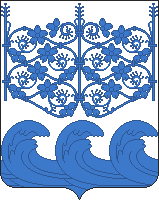 Приложение № 1к решению Совета депутатов Вырицкого городского поселения Гатчинского района Ленинградской областиот 26 августа 2021 г. № 153ПРОЕКТПРАВИЛА БЛАГОУСТРОЙСТВАтерритории Вырицкого городского поселения Гатчинского района Ленинградской области2021г.СОДЕРЖАНИЕГлава I. ОБЩИЕ ПОЛОЖЕНИЯГлава II. ОСНОВНЫЕ ПОНЯТИЯГлава III. ТРЕБОВАНИЯ К СОСТОЯНИЮ ОБЪЕКТОВ БЛАГОУСТРОЙСТВАРаздел 3.1.Общие требованияРаздел 3.2. Порядок и механизмы общественного участия в процессе благоустройства Раздел 3.3. Особые требования к доступности городской среды для маломобильных групп населенияРаздел 3.4. Размещение и содержание детских и спортивных площадок.Глава IV. ПОРЯДОК СОДЕРЖАНИЯ И ЭКСПЛУАТАЦИИ ОБЪЕКТОВ БЛАГОУСТРОЙСТВАРаздел 4.1. Закрепление прилегающей территории Раздел 4.2. Порядок определения границ прилегающих территорийРаздел 4.3. Виды работ по благоустройству Раздел 4.4. Содержание территории общего пользования Раздел 4.5.Порядок размещения объектов развозной торговлиРаздел 4.6.  Содержание придомовых территорий многоквартирных домов Раздел 4.7. Содержание территорий частных домовладений Раздел 4.8. Общие требования к обращению с отходами Раздел 4.9. Содержание инженерных сооружений и коммуникаций Раздел 4.10. Содержание объектов строительства Раздел 4.11. Общие требования к состоянию и внешнему облику зданий, сооружений различного назначения и разной формы собственностиГлава V. БЛАГОУСТРОЙСТВО ОТДЕЛЬНЫХ ОБЪЕКТОВРаздел 5.1. Игровое и спортивное оборудованиеРаздел 5.2. Дорожные знаки, светофорное хозяйство, ограждения Раздел 5.3.  Освещение общественных пространств Раздел 5.4. Малые архитектурные формы Раздел 5.5. Зелёные насаждения Раздел 5.6. Водные устройстваРаздел 5.7. Порядок размещения рекламных и информационных конструкций Раздел 5.8. Памятники, мемориальные объекты Раздел 5.9. Нестационарные сооружения, общественные туалетыРаздел 5.10. Ограждения участков. Требования к параметрам.Раздел 5.11. Организация съездов с автомобильных дорог общего пользования на земельные участки.Глава VI.ПОРЯДОК ПЕРЕДВИЖЕНИЯ МАШИН И МЕХАНИЗМОВВ НАСЕЛЁННЫХ ПУНКТАХ Глава VII. ОБЩИЕ ТРЕБОВАНИЯ К ПРОИЗВОДСТВУ ЗЕМЛЯНЫХ И ИНЫХ ВИДОВ РАБОТ В НАСЕЛЁННЫХ ПУНКТАХ Глава VIII. ПОРЯДОК КОНТРОЛЯ СОБЛЮДЕНИЯ ПРАВИЛ БЛАГОУСТРОЙСТВА И ОТВЕТСТВЕННОСТЬ ЗА ИХ НАРУШЕНИЕГлава I.ОБЩИЕ ПОЛОЖЕНИЯ1.1. Правила благоустройства территории Вырицкого городского поселения Гатчинского района Ленинградской области (далее по тексту - Правила) разработаны в целях формирования безопасной, комфортной и привлекательной городской (сельской)  среды, к которой относится совокупность территориально выраженных природных, архитектурно-планировочных, экологических, социально-культурных и других факторов, характеризующих среду обитания в  поселении  и определяющих комфортность проживания на такой территории.1.2. Правила устанавливают единые требования в сфере благоустройства, определяют порядок уборки и содержания территорий и объектов благоустройства поселения; перечень работ по благоустройству, их периодичность, порядок участия юридических и физических лиц, индивидуальных предпринимателей, являющихся собственниками, пользователями или владельцами земель, застройщиками, собственниками, владельцами и арендаторами зданий (помещений в них), строений и сооружений, объектов благоустройства, в содержании и благоустройстве прилегающих территорий.1.3. К деятельности по благоустройству территорий относится разработка проектной документации по благоустройству территорий, выполнение мероприятий по благоустройству территорий и содержание объектов благоустройства. Данную деятельность осуществляет администрация поселения, физические и юридические лица, индивидуальные предприниматели.  Под проектной документацией по благоустройству территорий понимается пакет документов, который содержит материалы в текстовой и графической форме и определяет проектные решения по благоустройству территории. Состав данной документации может быть различным в зависимости от того, к какому объекту благоустройства он относится. Предлагаемые в проектной документации по благоустройству решения основываются на результатах социологических, маркетинговых, архитектурных, градостроительных и иных исследований, социально-экономической оценки эффективности проектных решений.1.4.  Участниками деятельности по благоустройству могут выступать:а) население муниципального образования, которое формирует запрос на благоустройство и принимает участие в оценке предлагаемых решений. В отдельных случаях жители поселения, общественные организации и объединения принимают участие в выполнении работ;б) администрация поселения, которая формирует техническое задание, выбирает исполнителей и обеспечивает финансирование в пределах своих полномочий;в) хозяйствующие субъекты, осуществляющие деятельность на территории поселения, которые могут участвовать в формировании запроса на благоустройство, а также в финансировании мероприятий по благоустройству;г) представители профессионального сообщества, в том числе ландшафтные архитекторы, специалисты по благоустройству и озеленению, архитекторы и дизайнеры, разрабатывающие концепции и проекты благоустройства, рабочую документацию;д) исполнители работ, специалисты по благоустройству и озеленению, в том числе возведению малых архитектурных форм (далее по тексту – МАФ);е) иные лица.1.5. Совет депутатов и администрация поселения организуют участие жителей в подготовке и реализации проектов по благоустройству в целях повышения эффективности расходов на благоустройство и качества реализованных проектов, а также обеспечения сохранности созданных объектов благоустройства.Участие жителей может быть прямым или опосредованным через общественные организации. Оно осуществляется путем инициирования проектов благоустройства, участия в обсуждении проектных решений и, в некоторых случаях, реализации принятия решений.Глава II.ОСНОВНЫЕ ПОНЯТИЯ2.1. К объектам благоустройства относятся территории различного функционального назначения, на которых осуществляется деятельность по благоустройству, в том числе:-  площади, парки, скверы, аллеи, иные зеленые зоны, внутридворовые пространства, сады, детские площадки, спортивные и другие площадки отдыха и досуга, площадки для выгула и дрессировки собак;-  земли историко-культурного значения, а также кладбища; -  улицы (в том числе пешеходные) и дороги, остановки общественного транспорта, технические средства регулирования дорожного движения, мосты, путепроводы,  пешеходные тротуары, территория и здание автостанции, сооружения и места для хранения и технического обслуживания автомототранспортных средств, в том числе гаражи, площадки автостоянок, парковки, автозаправочные станции, моечные комплексы,  иные дорожные сооружения и их внешние элементы; - устройства наружного освещения и подсветки;- фасады зданий, строений и сооружений, элементы их декора, а также иные внешние элементы зданий, строений и сооружений, в том числе кровли, крыльца, ограждения и защитные решетки, навесы, козырьки, окна, входные двери, балконы, наружные лестницы, эркеры, лоджии, карнизы, ставни, водосточные трубы, наружные радиоэлектронные устройства, флагштоки, настенные кондиционеры и другое оборудование, пристроенное к стенам или вмонтированное в них, адресные таблицы (указатели наименования улиц, номеров домов); - объекты декоративного и рекреационного назначения, в том числе произведения монументального декоративного искусства (скульптуры, обелиски, стелы), памятные доски, фонтаны, бассейны, скамьи, беседки, эстрады, цветники, - сооружения и временные нестационарные объекты, в том числе торговые объекты, павильоны, палатки, торговые ряды; - контейнерные площадки и площадки для складирования отдельных групп коммунальных отходов, урны и другие уличные мусоросборники, общественные туалеты, рассматриваемые в качестве объектов благоустройства технические зоны транспортных, инженерных коммуникаций. 2.2. К элементам благоустройства относятся, в том числе:- элементы озеленения и газоны;- покрытия;- ограждения (заборы);- уличное коммунально-бытовое и техническое оборудование;- элементы оборудования детских и спортивных площадок; - элементы освещения;- средства размещения информации и рекламные конструкции;- малые архитектурные формы и уличная мебель;- некапитальные нестационарные сооружения.2.3. Индивидуальная застройка - жилой дом с отведенной территорией (земельным садово-огородным участком и (или) палисадником, надворными хозяйственными и иными постройками), участок малоэтажной застройки усадебного типа.2.4. Отведенная территория - часть территории поселения, предоставленная в установленном порядке юридическим лицам, индивидуальным предпринимателям и гражданам на праве собственности, аренды, ином праве пользования.2.5. Придомовая территория - территория, внесенная в технический паспорт жилого дома (здания, строения) и (или) отведенная в установленном порядке под жилой дом (здание, строение) и связанные с ним хозяйственные и технические сооружения. Придомовая территория жилого дома (здания и строения) включает в себя: территорию под жилым домом (зданием, строением); проезды и тротуары; озелененные территории; игровые площадки для детей; площадки для отдыха; спортивные площадки; площадки для временной стоянки транспортных средств; площадки для хозяйственных целей; площадки, оборудованные для сбора твердых бытовых отходов; другие территории, связанные с содержанием и эксплуатацией жилого дома (здания, строения).2.6. Прилегающая территория - территория общего пользования, которая прилегает к зданию, строению, сооружению, земельному участку в случае, если такой земельный участок образован, и границы которой определены настоящими Правилами.2.6.1. граница прилегающей территории - линия, отображенная на схеме границы прилегающей территории на кадастровом плане территории (далее - схема границы прилегающей территории) посредством определения координат ее поворотных точек, либо линия, схематически отображенная на карте-схеме границы прилегающей территории, либо условная линия, образованная путем определения в метрах расстояния от внутренней до внешней границы прилегающей территории, определяющая местоположение прилегающей территории;2.6.2.  внутренняя граница прилегающей территории - часть границы прилегающей территории, непосредственно примыкающая к контуру здания, строения, сооружения, границе земельного участка, в отношении которых установлена граница прилегающей территории, и являющаяся их общей границей.2.6.3. внешняя граница прилегающей территории - часть границы прилегающей территории, не примыкающая непосредственно к контуру здания, строения, сооружения, границе земельного участка, в отношении которых установлена граница прилегающей территории, и не являющаяся их общей границей.2.7. Содержание территории - комплекс мероприятий, проводимых на отведенной и прилегающей территориях, связанных с уборкой территории,  содержанием элементов благоустройства, проведением работ по озеленению территорий и содержанию зеленых насаждений, содержанием и эксплуатацией дорог, освещением территории, проведением работ при строительстве, ремонте и реконструкции коммуникаций; содержанием животных, праздничным оформлением населенного пункта, контролем за эксплуатацией объектов благоустройства и особым требованиям к доступности городской среды. 2.8. Уборка территории - вид деятельности, связанный со сбором, вывозом в специально отведенные места отходов производства и потребления, другого мусора, снега, а также иные мероприятия, направленные на обеспечение экологического и санитарно-эпидемиологического благополучия населения и охрану окружающей среды.2.9. Улично-дорожная сеть - система транспортной инфраструктуры, представляющая собой единую непрерывную сеть улиц, дорог, площадей, проездов, а также иных элементов, предназначенную для осуществления транспортных коммуникаций внутри населённого пункта поселения.2.10. Стоянка автотранспорта - сооружение или огороженная открытая площадка, предназначенная для временного или длительного хранения (стоянки) автомобилей.2.11. Парковка (парковочное место) – специально обозначенное и при необходимости обустроенное и оборудованное место, являющееся в том числе  частью автомобильной дороги и (или) примыкающее к проезжей части и (или) тротуару, обочине, эстакаде или мосту либо являющееся частью подэстакадных или подмостовых пространств, площадей и  иных объектов улично-дорожной сети и предназначенное  для организованной стоянки транспортных средств на платной основе или без взимания платы по решению собственника или иного владельца автомобильной дороги, собственника земельного участка.2.12 Остановочная площадка - благоустроенный участок территории, примыкающий к дорожному полотну, используемый для остановки пассажирского транспорта.2.13. Брошенный разукомплектованный автотранспорт - транспортное средство, от которого собственник в установленном порядке отказался, не имеющее собственника, собственник которого неизвестен.2.14. Отходы производства и потребления (далее - отходы) - остатки сырья, материалов, полуфабрикатов, иных изделий или продуктов, которые образовались в процессе производства или потребления, а также товары (продукция), утратившие свои потребительские свойства.2.15.  Мусор - мелкие неоднородные сухие или влажные отходы.2.16. Твердые коммунальные отходы (далее - ТКО) - твердые отходы потребления, образующиеся в результате жизнедеятельности людей.2.17. Контейнерная площадка – специальнаяплощадка, имеющая бетонное основание и ограждение, оборудованная для размещения не более 5 контейнеров для сбора твёрдых коммунальных отходов, доступная для специализированного транспорта и находящаяся на расстоянии 20-100м от застроек и мест отдыха.2.18. Контейнер - стандартная емкость для сбора твердых бытовых отходов, мусора объемом 0,6 - 1,5 куб. м.         2.19. Под несанкционированной свалкой отходов понимается место нахождения отходов производства и потребления площадью более двух квадратных метров, не обустроенное в соответствии с требованиями законодательства в области охраны окружающей среды.2.20. Подтопление - подъем уровня грунтовых вод, вызванный повышением горизонта вод в реках, затопление водой участка дороги, части территорий от атмосферных осадков, снеготаяния, некачественно уложенного асфальтобетонного покрытия дорог, тротуаров, сброса или утечки воды из инженерных систем и коммуникаций, неисправности либо нарушения правил обслуживания водоприемных устройств и сооружений поверхностного водоотвода, препятствующее движению пешеходов, автотранспорта, пассажирского транспорта.2.21. Сточные воды - воды, сброс которых в водные объекты осуществляется после их использования или сток которых осуществляется с загрязненной территории.2.22. Малые архитектурные формы – сооружения, приспособления либо художественно – декоративные элементы внешнего благоустройства, дополняющие основную застройку населённых пунктов (уличная мебель, урны, беседки, ограды, светильники, беседки, вазоны для цветов, скульптуры, элементы площадок для отдыха, игр детей, занятий спортом, и т.д.).2.23. Общественный туалет - сооружение, отвечающее санитарно-гигиеническим требованиям с соответствующим оборудованием и инвентарем, и предназначенное для оказания санитарно-гигиенических услуг населению на платной и (или) бесплатной основе.2.24. Маломобильные группы населения – люди испытывающие затруднения при самостоятельном передвижении, получении услуги, необходимой информации или при ориентировании в пространстве (инвалиды, люди с временным нарушением здоровья, пожилые люди, беременные женщины, люди с детскими колясками, с малолетними детьми, тележками, багажом). 2.25 территории общего пользования - территории, которыми беспрепятственно пользуется неограниченный круг лиц (в том числе площади, улицы, проезды, набережные, береговые полосы водных объектов общего пользования, скверы, бульвары).Глава III.ТРЕБОВАНИЯ К СОСТОЯНИЮ ОБЪЕКТОВ БЛАГОУСТРОЙСТВАРаздел 3.1.Общие требования3.1.1. Физические и юридические лица всех организационно-правовых форм, индивидуальные предприниматели должны соблюдать чистоту, поддерживать порядок и принимать меры для сохранения объектов и элементов благоустройства на всей территории поселения.	3.1.2. Благоустройство территории поселения заключается в проведении комплекса   мероприятий, в том числе:1) поддержание в чистоте и исправном состоянии зданий, строений, сооружений и их элементов, объектов улично-дорожной сети, объектов уличного освещения, малых архитектурных форм и других объектов и элементов благоустройства;2) выполнение работ по содержанию территории в пределах установленных санитарных норм в местах захоронения (кладбищах), парках, пляжах, рынках, лечебно-профилактических учреждениях, во время проведения массовых мероприятий;3) выполнение в летнее время работ по мойке, поливу и подметанию проезжей части улиц, тротуаров, площадей, территорий общественного назначения, очистка от мусора родников, ручьев; в зимнее время года - уборка и вывоз мусора, снега и льда, грязи, посыпку улиц песком с примесью хлоридов,  очистка тротуаров от снега и льда и подсыпка песком без реагентов;4) озеленение территории, а также содержание в надлежащем виде зелёных насаждений, в том числе кошение травы, обрезку деревьев и кустарников;5) предотвращение загрязнения территории поселения жидкими, сыпучими и иными веществами при их транспортировке, выноса грязи на улицы поселения машинами, механизмами, иной техникой с территории производства работ и грунтовых дорог. 6) размещение контейнеров, урн в местах общественного назначения для сбора и временного хранения отходов и мусора, соблюдение режимов уборки, мытья и дезинфекции данных объектов, своевременный вывоз в установленные места и размещение (утилизация, переработка) отходов и мусора физическими и юридическими лицами всех организационно-правовых форм;3.1.3. Физические и юридические лица всех организационно-правовых форм, индивидуальные предприниматели обязаны:1) бережно относиться к объектам и элементам благоустройства, информировать соответствующие органы о случаях причинения ущерба объектам благоустройства;2) содержать здания, жилые дома, сооружения в соответствии с требованиями законодательства Российской Федерации, в том числе в области обеспечения санитарно-эпидемиологического благополучия населения, соблюдения норм и правил пожарной безопасности;3) обеспечивать содержание придомовых территорий (если данная территория является собственностью граждан проживающих в многоквартирном доме (далее по тексту - МКД) с расположенными на них элементами озеленения, благоустройства и иными предназначенными для обслуживания, эксплуатации МКД объектами;4) обеспечивать содержание прилегающих территорий с расположенными на них элементами озеленения, благоустройства, канавами и иными предназначенными для обслуживания, эксплуатации объектами;5) размещать на домах адресные таблицы (указатели наименования улиц, а на угловых домах - наименования пересекающихся улиц, номеров домов) установленного образца и содержать их в исправном состоянии и чистоте;3.1.4. Физические и юридические лица всех организационно-правовых форм, индивидуальные предприниматели имеют право:1) производить в соответствии с проектной документацией ремонтные и строительные работы на территории поселения по согласованию с уполномоченными органами;2) объединяться для проведения работ по содержанию территорий;3) получать информацию от уполномоченных органов по вопросам содержания и благоустройства территории поселения;4) участвовать в смотрах, конкурсах, иных массовых мероприятиях по благоустройству территории поселения;5) делать добровольные пожертвования и взносы на благоустройство территории поселения.3.1.5. На территории поселения запрещается:1) сброс, складирование, размещение отходов и мусора, в том числе образовавшихся во время ремонта, снега, грунта вне специально отведенных для этого мест;2) сжигание мусора, листвы, деревьев, веток, травы, коммунальных и промышленных отходов, разведение костров на придомовых территориях МКД, землях общего пользования, прибрежных территориях водоемов, в парках, скверах, включая внутренние территории предприятий и жилых домов индивидуальной застройки;3) сброс неочищенных сточных вод промышленных предприятий в придорожные канавы, реки и водоемы;4) перевозка грунта, мусора, сыпучих строительных материалов, легкой тары, листвы, спила деревьев без покрытия их брезентом или другим материалом, для исключения загрязнения улиц и дорог и причинения транспортируемыми отходами вреда здоровью людей и окружающей среде;5) размещение объектов различного назначения и автотранспорта на газонах, цветниках, детских, спортивных площадках, тротуарах, на контейнерных площадках для сбора и временного хранения ТКО;6)  повреждение и уничтожение объектов и элементов благоустройства;7) торговля в неустановленных для этой цели местах, на улицах и обочинах дорог населённых пунктов поселения, газонах, тротуарах, остановках общественного транспорта и других неустановленных местах;8) самовольная установка временных нестационарных объектов, в том числе и объектов торговли;9)  мойка транспортных средств вне специально отведенных для этого мест;10) размещение брошенного разукомплектованного автотранспорта вне специально отведенных для этого мест;11) размещение транспортных средств на проезжей части улиц, проездах, тротуарах и других территориях, препятствующее механизированной уборке территории;12) производство работ по ремонту транспортных средств, механизмов во дворах МКД, а также любых ремонтных работ, сопряженных с шумом, выделением и сбросом вредных веществ, превышающих установленные нормы (отработанные газы, горюче-смазочные материалы и пр.) вне специально отведенных для этого мест;13) разлив (слив) жидких бытовых и промышленных отходов, технических жидкостей (нефтепродуктов, химических веществ и т.п.) на рельеф местности, в сети канализации и в других неустановленных местах;14) складирование на землях общего пользования строительных материалов (плиты перекрытия, песок, дресва, щебень, поддоны, кирпич и др.), угля, дров без специального разрешения.15) установка блоков, ограждений, шлагбаумов и иных ограждений на проездах, препятствующих проезду специального транспорта;16) захламление, загрязнение придомовой, отведенной и прилегающей территории;17)  раскапывание участков под огороды, строительство погребов, установка гаражей на территории общего пользования без соответствующего разрешения.Раздел 3.2. Порядок и механизмы общественного участия в процессе благоустройства3.2.1. Задачи, эффективность и формы общественного участия.3.2.1.1. Вовлеченность в принятие решений и реализацию проектов, реальный учет мнения всех участников деятельности по благоустройству, повышает их удовлетворенность городской (сельской) средой, формирует положительный эмоциональный фон, ведет к повышению субъективного восприятия качества жизни (реализуя базовую потребность человека быть услышанным, влиять на происходящее в его среде жизни).3.2.1.2. Участие в развитии городской среды создает новые возможности для общения, творчества и повышает субъективное восприятие качества жизни (реализуя базовую потребность в сопричастности, потребность принадлежности к целому). Важно, чтобы физическая и социальная среда, и культура подчеркивали общность и личную ответственность, стимулировали общение жителей по вопросам повседневной жизни, совместному решению задач, созданию новых идей, некоммерческих и коммерческих проектов.3.2.1.3. Общественное участие на этапе планирования и проектирования снижает количество и глубину несогласованностей, противоречий и конфликтов, снижает возможные затраты по их разрешению, повышает согласованность и доверие между органами муниципальной власти и жителями поселения, формирует лояльность со стороны населения.3.2.1.4. Приглашение со стороны органов местного самоуправления к участию в развитии территории поселения профессионалов, активных жителей, представителей сообществ и различных объединений и организаций (далее - заинтересованные лица) способствует учету различных мнений, объективному повышению качества решений.3.2.2. Основные решения:а) обеспечение эффективного представления интересов и включение способностей и ресурсов всех заинтересованных лиц в процесс развития территории поселения;б) разработка внутренних правил, регулирующих процесс общественного участия;в) применение технологий, которые позволяют совмещать разнообразие мнений и интересов с необходимостью принимать максимально эффективные рациональные решения, в том числе в условиях нехватки временных ресурсов, технической сложности решаемых задач и отсутствия достаточной глубины специальных знаний у заинтересованных лиц;3.2.2.1. В целях обеспечения широкого участия всех заинтересованных лиц и оптимального сочетания общественных интересов и пожеланий, профессиональной экспертизы, рекомендуется провести следующие процедуры:1 этап: максимизация общественного участия на этапе выявления общественного мнения,2 этап: совмещение общественного участия и профессиональной экспертизы в выработке решения задачи, в том числе с использованием механизма семинаров и открытых конкурсов;3 этап: рассмотрение созданных вариантов с вовлечением всех заинтересованных лиц, имеющих отношение к территории поселения и данному вопросу;4 этап: передача выбранной концепции на доработку специалистам, и рассмотрение финального решения, с участием всех заинтересованных лиц.3.2.2.2. Все решения, касающиеся благоустройства и развития территорий, рекомендуется принимать открыто и гласно, с учетом мнения жителей соответствующих территорий и иных заинтересованных лиц.3.2.2.3. Для информирования населения и заинтересованных лиц о задачах и проектах в сфере благоустройства и возможности участия в этом процессе рекомендуется использовать существующий сайт администрации поселения в информационно-телекоммуникационной сети Интернет, предоставляющий полную и актуальную информацию в данной сфере, а также местные средства массовой информации.  Возможно размещать объявления на информационных досках в подъездах жилых домов и на специальных информационных стендах, использовать социальные сети для обеспечения донесения информации до различных общественных объединений и профессиональных сообществ.3.2.3. Формы общественного участия3.2.3.1. Для осуществления участия граждан и иных заинтересованных лиц в процессе принятия решений и реализации проектов благоустройства рекомендуется использовать следующие формы:а) совместное определение целей и задач по развитию территории, б) определение основных видов общественных пространств, в) обсуждение и выбор типа оборудования, некапитальных объектов, малых архитектурных форм, включая определение их функционального назначения, соответствующих габаритов, стилевого решения, материалов;г) консультации в выборе типов покрытий, с учетом функционального зонирования территории;д) консультации по предполагаемым типам озеленения;е) консультации по предполагаемым типам освещения и осветительного оборудования;ж) участие в разработке проекта, обсуждение решений с профильными специалистами;з) одобрение проектных решений участниками процесса проектирования и будущими пользователями, включая местных жителей и заинтересованных лиц;и) осуществление общественного контроля над процессом реализации проекта, к) осуществление общественного контроля над процессом эксплуатации территории.3.2.3.2. Все формы общественного участия целесообразно направлять на достижение согласия по реализации проектов (программ) развития территории поселения.3.2.4.Механизмы общественного участия.3.2.4.1. Рекомендуется использовать следующие инструменты: анкетирование, опросы, организация семинаров, проведение общественных обсуждений, проведение оценки эксплуатации территории.3.2.4.2. Проведение общественных обсуждений рекомендуется проводить в хорошо известных общественных местах (дома культуры, школы, молодежные и культурные центры). 3.2.4.3. По итогам встреч, семинаров, и других форматов общественных обсуждений рекомендуется сформировать отчет, а также видеозапись самого мероприятия, и выложить в публичный доступ на официальном сайте органа местного самоуправления для того, чтобы граждане могли отслеживать процесс развития проекта, а также комментировать и включаться в этот процесс на любом этапе.3.2.4.4. Общественный контроль является одним из механизмов общественного участия.  Общественный контроль в области благоустройства осуществляется любыми заинтересованными физическими и юридическими лицами, в том числе с использованием технических средств для фото-, видеофиксации. Информация о выявленных и зафиксированных в рамках общественного контроля нарушениях в области благоустройства направляется для принятия мер в уполномоченный орган исполнительной власти поселения и (или) на интерактивный портал в сети Интернет.3.2.5. Участие лиц, осуществляющих предпринимательскую деятельность, в реализации проектов по благоустройству и созданию комфортной городской среды.3.2.5.1. Создание комфортной городской среды направлено в том числе на повышение привлекательности муниципального образования для частных инвесторов с целью создания новых предприятий и рабочих мест. 3.2.5.2. Участие лиц, осуществляющих предпринимательскую деятельность, в реализации комплексных проектов благоустройства может заключаться:а) в создании и предоставлении разного рода услуг и сервисов для посетителей общественных пространств;б) в приведении в соответствие с требованиями проектных решений фасадов, принадлежащих или арендуемых объектов, в том числе размещенных на них вывесок;в) в строительстве, реконструкции, реставрации объектов недвижимости;г) в производстве или размещении элементов благоустройства;д) в комплексном благоустройстве отдельных территорий, прилегающих к территориям, благоустраиваемым за счет средств администрации поселения;е) в организации мероприятий, обеспечивающих приток посетителей на создаваемые общественные пространства;ж) в организации уборки благоустроенных территорий, предоставлении средств для подготовки проектов или проведения творческих конкурсов на разработку архитектурных концепций общественных пространств;з) в иных формах.3.2.5.3. В реализации комплексных проектов благоустройства могут принимать участие лица, осуществляющие предпринимательскую деятельность в различных сферах, в том числе в сфере строительства, предоставления услуг общественного питания, оказания туристических услуг, оказания услуг в сфере образования и культуры.Раздел 3.3. Особые требования к доступности городской среды 
для маломобильных групп населения 3.3.1. В целях обеспечения доступности для маломобильных групп населения объектов, услуг и необходимой информации учреждения, организации и предприятия всех форм собственности, дислоцированные на территории поселения, обеспечивают реализацию  Федерального закона от 24 ноября 1995 года N 181-ФЗ "О социальной защите инвалидов в Российской Федерации" и Федерального закона от 1 декабря 2014 года N 419-ФЗ "О внесении изменений в отдельные законодательные акты Российской Федерации по вопросам социальной защиты инвалидов в связи с ратификацией Конвенции о правах инвалидов". 3.3.2. Входы в здания, в которых расположены помещения для предоставления услуг, должны быть оборудованы пандусами для обеспечения возможности реализации прав инвалидов на получение услуг. 3.3.3. В зданиях, в которых предоставляются услуги, создаются условия для прохода инвалидов. Инвалидам в целях обеспечения доступности услуг оказывается помощь в преодолении различных барьеров, мешающих в получении ими услуг наравне с другими лицами. Помещения оборудуются расширенными проходами, позволяющими обеспечить беспрепятственный доступ инвалидов, включая инвалидов, использующих кресла-коляски. 3.3.4. Глухонемым, инвалидам по зрению и другим лицам с ограниченными физическими возможностями при необходимости оказывается помощь по передвижению в помещениях.3.3.5. При разработке проектов планировки и застройки территории поселения, формировании жилых и рекреационных зон, проектов реконструкции и строительства дорог, и других объектов транспортной инфраструктуры; зданий, сооружений и других объектов социальной инфраструктуры (лечебно-профилактических, торговых, культурно-зрелищных, транспортного обслуживания и других учреждений), в обязательном порядке учитываются потребности маломобильных групп населения.3.3.6. Объекты социальной и транспортной инфраструктуры, жилые дома оснащаются техническими средствами для обеспечения доступа в них маломобильных категорий граждан (нормативные пандусы, поручни, подъемники и другие приспособления, информационное оборудование для людей с ограничениями слуха, зрения и др.), а земельные участки, проезжие части, тротуары приспосабливаются для беспрепятственного передвижения по ним маломобильных групп, в том числе за счет изменения параметров проходов и проездов, качества поверхности путей передвижения и т.д.Основные пешеходные направления по пути движения школьников, инвалидов и пожилых людей освещаются.3.3.7. Проектирование, строительство, установка технических средств и оборудования, способствующих передвижению маломобильных групп населения, осуществляются при новом строительстве в соответствии с утвержденной проектной документацией либо в рамках выполнения мероприятий целевых программ поддержки инвалидов и маломобильных групп населения.Раздел 3.4. Размещение и содержание детских и спортивных площадок.3.4.1. Проектирование детских и спортивных площадок осуществляется в соответствии с действующими нормативными правовыми актами Российской Федерации, Ленинградской области, муниципалами правовыми актами, включая приказ Минстроя России № 897/пр., Минспорта России 1128 от 27.12.2019 «Об утверждении методических рекомендаций по благоустройству общественных и дворовых территорий средствами спортивной и детской игровой инфраструктуры».3.4.2. Расстояние от границы площадки до мест хранения легковых автомобилей должно соответствовать действующим санитарным правилам и нормам.3.4.3. Ответственность за содержание детских и спортивных площадок, расположенных на придомовых территориях, и обеспечение безопасности на них возлагается на управляющие компании и ТСЖ, если иное не предусмотрено законом или договором.3.4.4. Детские площадки предназначены для игр и активного отдыха детей разных возрастов: преддошкольного (до 3 лет), дошкольного (до 7 лет), младшего и среднего школьного возраста (7-12 лет).Они могут быть организованы в виде отдельных площадок для разных возрастных групп или как комплексные игровые площадки с зонированием по возрастным интересам.Для детей и подростков (12 - 16 лет) организуются спортивно-игровые комплексы (хоккейные коробки, площадки для активных игр и т.п.) и оборудование специальных мест для катания на самокатах, роликовых досках и коньках.3.4.5. Детские площадки изолируются от транзитною пешеходного движения, проездов, разворотных площадок, гостевых стоянок автомобилей, площадок для установки мусоросборников. 3.4.6. Детские площадки должны отвечать требованиям:- ГОСТ Р 52301-2013 «Национальный стандарт Российской Федерации. Оборудование и покрытия детских игровых площадок. Безопасность при эксплуатации. Общие требования» (утв. и введен в действие приказом Госстандарта от24.06.2013 № 182-ст);- ГОСТ Р 52169-2012 «Национальный стандарт Российской Федерации. Оборудование и покрытия детских игровых площадок Безопасность конструкции и методы испытаний. Общие требования» (утв. и введен в действие приказом Госстандарта от 23.11.2012).3.4.7. Игровое оборудование должно быть сертифицировано, соответствовать требованиям санитарно-гигиенических норм, охраны жизни и здоровья ребенка, быть удобным в технической эксплуатации, эстетически привлекательным.Размещение игрового оборудования следует проектировать с учетом нормативных параметров безопасности. Требования к конструкциям игрового оборудования должны исключать острые углы, застраивание частей тела ребенка, их попадание под элементы оборудования при движениях; поручни оборудования должны полностью охватываться рукой ребенка.8. При выборе оборудования детских спортивных площадок рекомендуется придерживаться современных Российских и международных тенденций в области развития уличной детского игровой и спортивной инфраструктуры (в том числе по дизайну, функциональному назначению и эксплуатационным свойствам оборудования), а также учитывать: материалы, использованные при производстве, подходящие к климатическим и географическим условиям региона, их соответствие требованиям санитарных норм и правил;устойчивость конструкций, надежную фиксацию, крепление оборудования к основанию площадки и между собой или обеспечение возможности перемещенияконструкций в зависимости от условий расположения;антивандальную защищенность от разрушения, устойчивость к механическим воздействиям пользователей, включая сознательную порчу оборудования, оклейку, нанесение надписей и изображений; возможность всесезонной эксплуатации;дизайн и расцветку в зависимости от вида площадки, специализации функциональной зоны площадки; удобство монтажа и эксплуатации;возможность ремонта и (или) быстрой замены деталей и комплектующих оборудования;удобство обслуживания, а также механизированной и ручней очистки территории рядом с площадками и под конструкциями.3.4.9. Не рекомендуется оснащать территории населенных пунктов муниципального образования однотипным и однообразным, а также моральноустаревшим в части дизайна и функционала оборудованием.3.4.10. При выборе покрытия детских игровых площадок рекомендуется отдать предпочтение покрытиям, обладающим амортизирующими свойствами, для предотвращения травмирования детей при падении (использоватьударопоглощающие (мягкие) виды покрытия).3.4.11. Осветительное оборудование должно функционировать в режимеосвещения территории, на которой расположена площадка.3.4.12. Все площадки должны быть обеспечены подъездами для инвалидов, либопандусами.3.4.13. Спортивные площадки, предназначенные для занятий физкультурой и спортом всех возрастных групп населения, следует проектировать в составе территорий жилого и рекреационного назначения, участков спортивных сооружений, участков общеобразовательных школ. 3.4.14. Минимальное расстояние от границ спортплощадок до окон жилых домов следует принимать от20 до 40 м в зависимости от шумовых характеристикплощадки.15. При создании и эксплуатации спортивных площадок учитываются следующие основные функциональные свойства:- разнообразие функциональных зон площадки;- безопасность для населения (разделение функциональных зон, соблюдение зон безопасности при размещении оборудования, экологическая защита, понеобходимости - защитные ограждения площадки); количество элементов и виды оборудования; антивандальность оборудования;- всесезонная эксплуатация оборудования (возможно применение вспомогательного оборудования в виде навесов, шатре в, павильонов);- привлекательный современный дизайн; ремонтопригодность или возможность быстрой и недорогой замены сломанных элементов оборудования;- удобство в эксплуатации (наличие информационных стендов с описанием упражнений/правил использования, наличие скамеек для отдыха и переодевания,навесов, урн);- удобство в регулярном обслуживании площадки и уборке (включаяотчистку площадки от снега).3.4.16. В перечень элементов комплексного благоустройства на спортивной площадке входят «мягкие» или газонные виды покрытия, спортивноеоборудование.3.4.17. В зависимости от вида спорта, для занятий которым организовывается площадка, рекомендуется подбирать различные матер палы покрытия, в том числе резиновое покрытие для спортивных площадок, искусственный газон,специальный ковровый настил, песок. 3.4.18. Рекомендуется озеленение и ограждение площадки.3.4.19. Площадки озеленяются посадками быстрорастущими породами деревьев и кустарников с учетом их инсоляции в течение 5 часов светового дня.Не допускается применение колючих видов растений, растений с ядовитыми плодами, применение деревьев и кустарников, имеющих блестящие листья, дающие большое количество летящих семян, обильно плодоносящих ирано сбрасывающих листву.Озеленение размещается по периметр у площадки на расстоянии не менее 2м от края площадки.Для ограждения площадки возможно применять вертикальное озеленение. 3.4.20. Площадки оборудуются ограждением высотой 2,5 - 3 м, а в местах примыкания спортивных площадок друг к другу-высотой не менее 1,2 м.Ограждение площадок рекомендуется проектировать с использованием изгородей, элементов дизайна, ландшафтной архитектуры, вертикальногоозеленения, с учетом требований по безопасности.3.4.21. Рекомендуется применять осветительные элементы, обладающиеантивандальными свойствами.Глава IV. ПОРЯДОК СОДЕРЖАНИЯ И ЭКСПЛУАТАЦИИ ОБЪЕКТОВ БЛАГОУСТРОЙСТВАРаздел 4.1. Закрепление прилегающей территории 4.1.1. Закрепление территории поселения в целях благоустройства за физическими и юридическими лицами, индивидуальными предпринимателями осуществляет администрация поселения.4.1.2. Размер прилегающей территории определяется от границ отведенной территории, исходя из следующих параметров:1) для отдельно стоящих временных нестационарных объектов мелкорозничной торговли, бытового обслуживания и услуг (киосков, торговых остановочных комплексов, павильонов, и др.), расположенных:- на жилых территориях - 25 метров по периметру, за исключением земельного участка, входящего в состав общего имущества собственников помещений в многоквартирных домах;- на территории общего пользования - 25 метров по периметру;- на производственных территориях - 10 метров по периметру;- на посадочных площадках общественного транспорта - 25 метров по периметру, а также 0,5 метра лотка дороги, при этом запрещается сметать мусор на проезжую часть дороги;- на прочих территориях - 10 метров по периметру;2) для индивидуальных жилых домов - 5 метров по периметру участка, а со стороны въезда (входа) - до проезжей части дороги;3) для многоквартирных домов (за исключением нежилых помещений в МКД) - в пределах границ, установленных администрацией поселения. В случае наложения прилегающих территорий многоквартирных домов друг на друга граница благоустройства территории определяется пропорционально общей площади помещений жилых домов.При наличии в этой зоне дороги, за исключением дворовых проездов, территория закрепляется до края проезжей части дороги;4) для нежилых помещений многоквартирного дома, не относящихся к общему имуществу, в том числе встроенных и пристроенных нежилых помещений:- в длину - по длине занимаемых нежилых помещений;- по ширине:в случае размещения нежилого помещения с фасадной стороны здания - до края проезжей части дороги;в иных случаях - с учетом закрепленной за многоквартирным домом прилегающей территорий в соответствии с частью 3 настоящего пункта. При определении ширины прилегающей территории учитывается необходимость содержания и благоустройства территорий и объектов благоустройства, используемых пользователями нежилых помещений при осуществлении хозяйственной и иной деятельности (дорожки, тротуары для входа в нежилое помещение, МАФ, парковки и др. объекты);5) для нежилых зданий:- по длине - на длину здания плюс половина санитарного разрыва с соседними зданиями, в случае отсутствия соседних зданий - 25 метров;- по ширине - от фасада здания до края проезжей части дороги, а в случаях:а) наличия местного проезда, сопровождающего основную проезжую часть улицы, - до ближайшего к зданию бордюра местного проезда;б) устройства вокруг здания противопожарного проезда с техническим тротуаром - до дальнего бордюра противопожарного проезда;6) для нежилых зданий (комплекса зданий), имеющих ограждение, - 25 метров от ограждения по периметру;7) для автостоянок - 25 метров по периметру;8) для промышленных объектов - 50 метров от ограждения по периметру;9) для строительных объектов - 15 метров от ограждения по периметру;10) для отдельно стоящих тепловых, трансформаторных подстанций, зданий и сооружений инженерно-технического назначения на территориях общего пользования - 5 метров по периметру;11) для гаражно-строительных кооперативов, садоводческих объединений - от границ в размере 25 метров по периметру;12) для автозаправочных станций (АЗС), автогазозаправочных станций (АГЗС) - 50 метров по периметру и подъезды к объектам;13) для иных территорий:- автомобильных дорог - 25 метров от края проезжей части;- территорий, прилегающих к наземным, надземным инженерным коммуникациям и сооружениям, - по 5 метров в каждую сторону, если иное не предусмотрено договором;- территорий, прилегающих к рекламным конструкциям, - 5 метров по периметру (радиусу) основания.Определенные согласно данному пункту территории могут включать в себя тротуары, зеленые насаждения, другие территории, но ограничиваются дорожным бордюром, полотном дороги общего пользования, линией пересечения с прилегающей территорией другого юридического, физического лица, индивидуального предпринимателя.4.1.3. В случае наложения прилегающих территорий друг на друга (кроме многоквартирных домов) границы благоустройства территорий определяются администрацией поселения.4.1.4. Благоустройство территорий, не закрепленных за юридическими, физическими лицами и индивидуальными предпринимателями, осуществляется администрацией поселения в соответствии с установленными полномочиями и в пределах средств, предусмотренных на эти цели в бюджете поселения.4.1.5. Работы по благоустройству и содержанию территории осуществляют: 1) на объектах озеленения (парки, скверы, газоны), в том числе расположенных на них тротуарах, пешеходных зонах, лестничных сходах - организации, на балансе или эксплуатации которых находятся данные объекты озеленения;2) на проезжей части по всей ширине дорог, площадей, мостов, путепроводов, эстакад, улиц и проездов улично-дорожной сети - организации, отвечающие за уборку и содержание проезжей части;3) на тротуарах, ограждениях проезжей части, других элементах дороги - организации, отвечающие за уборку и содержание проезжей части;4) на территориях вокругопор на которых установлены объекты уличного освещения, расположенных на тротуарах, - организации, отвечающие за уборку данной территории;5) на территориях организаций - администрации организаций в собственности, владении, аренде которых находятся строения, расположенные на указанных территориях;6) на территориях гаражно-строительных кооперативов - соответствующие кооперативы;7) на территориях садоводческих объединений граждан - соответствующие объединения;8) на неиспользуемых и не осваиваемых длительное время территориях, в том числе на территориях после сноса строений – администрация поселения;4.1.6. Уборка придомовых территорий, мест массового пребывания людей (подходы к вокзалам, магазинам, территории рынков, торговые зоны и др.) производится в течение всего рабочего дня.4.1.7. Вывоз скола асфальта при проведении дорожно-ремонтных работ производится организациями, проводящими работы: на главных улицах населённых пунктов поселения - незамедлительно (в ходе работ), на остальных улицах и во дворах - в течение суток.Раздел 4.2. Порядок определения границ прилегающих территорий4.2.1. Границы прилегающих территорий определяются настоящими Правилами благоустройства в  случае, если Правилами предусмотрено участие, в том числе финансовое, собственников и (или) иных законных владельцев зданий, строений, сооружений, земельных участков (за исключением собственников и (или) иных законных владельцев помещений в многоквартирных домах, земельные участки под которыми не образованыили образованы по границам таких домов) в содержании прилегающих территорий.4.2.2. Границы прилегающих территорий определяются в отношении территорий общего пользования, которые прилегают (то есть имеет общую границу) к контуру здания, строения, сооружения, границе земельного участка в случае, если такой земельный участок образован (далее земельный участок),  в зависимости от расположения зданий, строений, сооружений, земельных участков в существующей застройке, вида их разрешенного использования и фактического назначения, их площади ипротяженности указанной общей границы, максимального расстояния от внутренней до внешней границы прилегающей территории, установленного в соответствии с пунктом 4.1.3 настоящего раздела.4.2.3 Правилами благоустройства устанавливается максимальное расстояние от внутренней до внешней границы прилегающей территории. Максимальное расстояние от внутренней до внешней границы прилегающей территории может быть установлено дифференцированно в зависимости от расположения зданий, строений, сооружений, земельных участков в существующей застройке, вида их разрешенного использования и фактического назначения, их площади, протяженности общей границы, указанной в части 4.11.2 настоящего раздела.4.2.4. Границы прилегающих территорий определяются с учетом следующих ограничений:- в отношении каждого здания, строения, сооружения, земельного участка может быть установлена граница только одной прилегающей территории, в том числе граница, имеющая один замкнутый контур или два непересекающихся замкнутых контура;- установление общей прилегающей территории для двух и более зданий, строений, сооружений, земельных участков, за исключением случаев, когда строение или сооружение, в том числе объект коммунальной инфраструктуры, обеспечивает исключительно функционирование другого здания, строения, сооружения, земельного участка, в отношении которых определяется граница прилегающей территории, не допускается;- пересечение границ прилегающих территорий, за исключением случая установления общих смежных границ прилегающих территорий, не допускается;-  внешняя часть границы прилегающей территории не может выходить за пределы  территории общего пользования и устанавливается по границам земельных участков, образованных на таких территориях общего пользования, или по границам территории общего пользования, закреплённым с использованием природных объектов (в том числе зеленых насаждений) или объектов искусственного происхождения (дорожный и (или) тротуарный бордюр, иное подобное ограждение территории общего пользования), а также по возможности не может иметь смежные (общие) границы с другими прилегающими территориями (для исключения вклинивания, вкрапливания, изломанности границ, чересполосицы при определении границ прилегающих территорий и соответствующих территорий общего пользования, которые будут находиться за  границами таких территорий).4.2.5. Правилами благоустройства могут быть определены следующие способы определения границы прилегающей территории:-    отображение на схеме границы прилегающей территории;- отображение на карте-схеме границы прилегающей территории, представляющей собой схематическое изображение границы прилегающей территории;-  определение в метрах расстояния от внутренней до внешней границы прилегающей территории, порядок определения которого устанавливается правилами благоустройства.4.2.6. Подготовка схемы границы прилегающей территории осуществляется органом местного самоуправления или по его заказу кадастровым инженером.4.2.6.1. Подготовка карты-схемы границы прилегающей территории осуществляется органом местного самоуправления. Карта-схема границы прилегающей территории должна содержать следующие сведения:- адрес здания, строения, сооружения, земельного участка, в отношении которых устанавливаются границы прилегающих территорий, либо обозначение места расположения объектов, не имеющих адреса, с указанием их наименований и видов;- сведения о собственнике и (или) ином законном владельце здания, строения, сооружения, земельного участка, а также их представителях (наименование юридического лица, фамилия, имя, отчество (при наличии) индивидуального предпринимателя или физического лица, место нахождения и адрес юридического лица, почтовый адрес индивидуального предпринимателя или физического лица, номера контактных телефонов);- схематическое изображение границ здания, строения, сооружения, земельного участка;- схематическое изображение границы территории, прилегающей соответственно к зданию, строению, сооружению, земельному участку;- наименование элементов благоустройства, расположенных между внутренней и внешней границами прилегающей территории;-  масштаб карты-схемы границы прилегающей территории.4.2.6.2. По инициативе собственников и (или) иных законных владельцев зданий, строений, сооружений, земельных участков, указанных в пп4.11.8.1., а также в случае возникновения спорной ситуации в процессе определения границы прилегающей территории способом, предусмотренным строкой 3 пункта 4.11.6.  настоящего раздела, осуществляется подготовка схемы границы прилегающей территории или карты-схемы границы прилегающей территории.4.2.6.3. Подготовка схемы границы прилегающей территории или карты-схемы границы прилегающей территории финансируется за счет средств местного бюджета.4.2.7.  Схема границы прилегающей территории, карта-схема границы прилегающей территории подготавливаются в форме документа на бумажном носителе. Помимо документа на бумажном носителе схема границы прилегающей территории и карта-схема границы прилегающей территории могут быть подготовлены в форме электронного документа с использованием технологических и программных средств. Схемы границ нескольких прилегающих территорий или всех прилегающих территорий или карты-схемы границ нескольких прилегающих территорий или всех прилегающих территорий на территории муниципального образования могут быть подготовлены в форме одного документа.В случае подготовки схемы границы прилегающей территории кадастровым инженером электронный документ подписывается усиленной квалифицированной электронной подписью кадастрового инженера, подготовившего такую схему.4.2..8. Форма схемы границы прилегающей территории, требования к её подготовке, а также требования к точности и методам определения координат поворотных точек границы прилегающей территории, устанавливаются органом исполнительной власти Ленинградской области, уполномоченным на реализацию в Ленинградской области единой государственной политики в сфере жилищно-коммунального хозяйства.4.2.9. Границы прилегающих территорий устанавливаются и изменяются правилами благоустройства.4.2.10. Утвержденные схемы границ прилегающих территорий публикуются в порядке, установленном для официального опубликования муниципальных правовых актов, и размещаются в информационно-телекоммуникационной сети «Интернет» на официальном сайте администрации поселения.Раздел 4.3. Виды работ по благоустройству 4.3.1. Работы по содержанию объектов благоустройства включают:1) еженедельный осмотр всех элементов благоустройства (ограждений, зеленых насаждений, бордюров, пешеходных дорожек, малых архитектурных форм, устройств наружного освещения и подсветки и т.д.), расположенных на соответствующей территории, для своевременного выявления неисправностей и иных несоответствий требованиям нормативных актов;2) исправление повреждений отдельных элементов благоустройства при необходимости;3) мероприятия по уходу за деревьями и кустарникам, газонами, цветниками (полив, стрижка газонов и т.д.) по установленным нормативам;4) проведение санитарной очистки придорожных канав, труб, дренажей, предназначенных для отвода ливневых и грунтовых вод, от отходов и мусора один раз весной и далее по мере накопления (от двух до четырех раз в сезон);5) очистку, окраску и (или) побелку малых архитектурных форм и элементов внешнего благоустройства (оград, заборов, газонных ограждений и т.п.) по мере необходимости с учетом технического и эстетического состояния данных объектов, но не реже одного раза в год;6) очистку мусоросборников, урн по мере накопления мусора, либо их мойку один раз в месяц (в теплое время года), окраску и побелку - не реже одного раза в год, а металлических мусоросборников и урн - не менее двух раз в год (весной и осенью);7) ежедневную уборку территории центральной площади и парковой зоны (полив, подметание, удаление мусора, снега, наледи, проведение иных технологических операций для поддержания объектов благоустройства в чистоте);8) контроль соблюдения графика вывоза отходов уполномоченными организациями.4.3.2. Работы по ремонту объектов благоустройства включают:1) установку, замену, восстановление малых архитектурных форм и их отдельных элементов по мере необходимости;2) однократную установку мусоросборников, урн с дальнейшей заменой по мере необходимости, контроль состояния контейнерных площадок в соответствии с санитарными правилами и нормами;3) ремонт и восстановление разрушенных ограждений и оборудования спортивных, хозяйственных площадок и площадок для отдыха граждан по мере необходимости;4) восстановление объектов наружного освещения, окраску опор наружного освещения по мере необходимости;5) снос сухих, аварийных и потерявших декоративный вид деревьев и кустарников с корчевкой пней, посадку деревьев и кустарников, подсев газонов, санитарную обрезку растений, удаление поросли, стрижку и кронирование живой изгороди при необходимости.4.3.3. Работы по созданию новых объектов благоустройства включают:1) ландшафтные работы: устройство покрытий поверхности (в том числе с использованием тротуарной плитки), дорожек, автостоянок, площадок, установку малых архитектурных форм (скульптурно-архитектурных и монументально-декоративных композиций, в том числе с использованием природного камня, устройство цветников и газонов, декоративных водоемов, монументов, устройств для оформления мобильного и вертикального озеленения, водных устройств и т.п.) и элементов внешнего благоустройства (оград, заборов, газонных ограждений и т.п.);2) работы по созданию озелененных территорий: посадку деревьев и кустарников, создание живых изгородей и иные работы в соответствии с проектной документацией, разработанной, согласованной и утвержденной в установленном порядке;3) мероприятия по созданию объектов наружного освещения и художественно-светового оформления поселения.4.3.4. Работы, связанные с разработкой грунта, временным нарушением благоустройства территории поселения, проводятся на основании ордера на производство земляных и иных работ, влекущих нарушение благоустройства или естественного природного ландшафта на территории поселения, в соответствии с нормативными правовыми актами, регламентирующими выполнение строительных и ремонтных работ.4.3.5. Работы по содержанию и уборке придомовых территорий МКД проводятся в объеме установленном управляющей кампанией, ТСЖ, ЖСК по согласованию с собственниками МКД (при непосредственном способе управления в объёме установленном собственниками МКД).Раздел 4.4. Содержание территории общего пользования Уборка территории в осенне-зимний период4.4.1. Уборка проезжей части улиц и проездов в осенне-зимний период осуществляется уполномоченными организациями в соответствии с настоящими Правилами, ГОСТами, устанавливающими требования к эксплуатационному состоянию автомобильных дорог, определяющими технологию работ, технические средства и применяемые противогололедные препараты.4.4.2. Период уборки в осеннее - зимний период устанавливается с 15 октября по 15 апреля. В случае резкого изменения погодных условий (снег, мороз) сроки начала и окончания уборки могут быть откорректированы правовым актом администрации поселения.4.4.3. Организации, отвечающие за уборку территорий, в срок до 15 октября обеспечивают готовность уборочной техники, заготовку и складирование необходимого количества противогололедных препаратов.4.4.4. При проведении работ по уборке, благоустройству придомовой территории уполномоченные лица информируют жителей МКД о сроках и месте проведения работ по уборке и вывозу снега с придомовой территории и о необходимости перемещения транспортных средств, препятствующих уборке спецтехники придомовой территории, в случае если такое перемещение необходимо.4.4.5. Очистка от снега крыш и удаление сосулек производится с обеспечением следующих мер безопасности: назначение дежурных, ограждение тротуаров, оснащение страховочным оборудованием лиц, работающих на высоте.4.4.6. На проездах, убираемых специализированными организациями, снег рекомендуется сбрасывать с крыш до вывозки снега, сметенного с дорожных покрытий, и укладывать в общий с ними вал.4.4.7. Все тротуары, дворы и другие участки с асфальтовым покрытием очищаются от снега и обледенелого наката под скребок и посыпаются песком до 8 часов утра.4.4.8. Вывоз снега с улиц и проездов должен осуществляться на специальные площадки (снегосвалки). Места, пригодные для временного складирования снега определяет администрация поселения. После снеготаяния места временного складирования снега должны быть очищены от мусора и благоустроены.При уборке снега в парках, лесопарках, садах, скверах и других зеленых зонах допускается временное складирование снега, не содержащего химических реагентов, на заранее подготовленные для этих целей площадки, при условии сохранения зеленых насаждений и обеспечения оттока талых вод.4.4.9. В зимний период дорожки, скамейки, урны и прочие элементы (малые архитектурные формы), подходы к ним, а также пространство вокруг них очищаются от снега и наледи. Тротуары рекомендуется посыпать сухим песком без хлоридов.4.4.10. Запрещается:1) выдвигать или перемещать на проезжую часть улиц и проездов снег, счищаемый с внутриквартальных проездов, придомовых территорий, территорий предприятий, организаций, строительных площадок, торговых объектов;2) применять техническую соль и жидкий хлористый кальций в чистом виде в качестве противогололедного препарата на тротуарах, посадочных площадках, остановках пассажирского транспорта, в парках, скверах, дворах и прочих пешеходных и озелененных зонах;3) выдвигать снег, счищаемый с полотна дорог на территории придорожных парковок автотранспорта, к остановочным комплексам, столбам уличного освещения, временным нестационарным объектам мелкорозничной торговли;4) перемещение загрязненного и засоленного снега, а также скола льда на газоны, цветники, кустарники и другие зеленые насаждения. 5) вывоз снега на несогласованные в установленном порядке места.4.4.11. Особенностиуборки улиц, проводимой уполномоченными организациями в зимний период.1) к первоочередным операциям зимней уборки относятся:- обработка проезжей части дороги противогололедными препаратами;- сгребание и подметание снега;- формирование снежного вала для последующего вывоза (формирование снежных валов не допускается на тротуарах, пересечениях всех дорог, улиц и проездов; участках дорог, оборудованных транспортными ограждениями или повышенным бордюром);- выполнение разрывов не менее 5 метров в валах снега на перекрестках, у остановок пассажирского транспорта, подъездов к административным и общественным зданиям, выездов из дворов и т.п.;2) к операциям второй очереди относятся:- удаление снега (вывоз);- зачистка дорожных лотков после удаления снега;- скалывание льда и удаление снежно-ледяных образований.3)  вывоз снега в первую очередь осуществляется от остановок пассажирского транспорта, пешеходных переходов, с мостов, от мест массового посещения населения, въездов на территорию больниц и других социально важных объектов (осуществляется в течение 24 часов после окончания снегопада). При уборке дорог снегоуборочной техникой уборку снежного вала с территории автомобильной стоянки осуществляют организации, отвечающие за уборку и содержание проезжей части.4)  уборка обочин на дорогах:- снег, сдвигаемый в процессе снегоуборочных работ с проезжей части дорог на обочины, перемещается с обочин на откосы насыпи либо перекидывается ротором в полосу отвода, а при невозможности выполнения названных операций - вывозится на снегосвалки.-  разделительные бетонные стенки, металлический криволинейный брус, барьерные ограждения, дорожные знаки и указатели очищаются от снега, наледи для обеспечения безопасного движения транспорта.5) снегоуборочные работы (механизированное подметание и ручная зачистка) на тротуарах, пешеходных дорожках и посадочных площадках начинаются сразу по окончании снегопада. В период интенсивного снегопада (более 1 см/час) тротуары и лестничные сходы обрабатываются противогололедными препаратами с расчисткой проходов для движения пешеходов;Уборка территории в весенне-летний период4.4.12. Период летней уборки для уполномоченных организаций устанавливается с 15 апреля по 15 октября. В случае резкого изменения погодных условий сроки проведения весенне-летней уборки могут быть изменены. Мероприятия по подготовке уборочной техники к работе в летний период проводятся в установленные сроки.4.4.13. Подметание и мойка дорожных покрытий проезжей части площадей, улиц и проездов, производится в ночное (с 23 часов до 7 часов) и дневное время в соответствии с технологическими рекомендациями.При мойке проезжей части не допускается выбивание струей воды смета и мусора на тротуары, газоны, посадочные площадки, павильоны остановок пассажирского транспорта, близко расположенные фасады зданий, объекты торговли и т.д. В жаркие дни (при температуре воздуха выше + 25 Град. C) поливка дорожных покрытий производится в период с 12 часов до 16 часов (с интервалом в два часа).4.4.14.  Мойку и поливку тротуаров и дворовых территорий, зеленых насаждений и газонов рекомендуется производить силами организаций и собственниками помещений.4.4.15. В летний период юридическими лицами и индивидуальными предпринимателями помимо уборки в границах, принадлежащих им на праве собственности или ином вещном праве земельных участков, целесообразно осуществлять выкос сорной травы.4.4.16. В период листопада лица, ответственные за уборку закрепленных территорий, производят сгребание и вывоз опавшей листвы с газонов вдоль улиц и проездов, придомовых территорий. При этом запрещается сгребание листвы к комлевой части зеленых насаждений и ее складирование на площадках для сбора и временного хранения ТБО.4.4.17. Требования к летней уборке дорог:- проезжая часть полностью очищается от всякого вида загрязнений и промывается. Осевые, резервные полосы, обозначенные линиями регулирования, постоянно очищаются от песка и различного мелкого мусора;- обочины дорог очищаются от крупногабаритного и другого мусора,  в полосе отвода дорог высота травяного покрова не должна превышать 15 - 20 см. - тротуары и посадочные площадки остановок пассажирского транспорта, очищаются от грунтово-песчаных наносов, различного мусора.Раздел 4.5. Порядок размещения объектов развозной торговлиПодраздел 4.5.1. Общие положения	4.5.1.1. Порядок размещения объектов развозной торговли на территориях общего пользования муниципального образования в соответствии с Федеральным законом от 6 октября 2003 г. № 131-ФЗ «Об общих принципах организации местного самоуправления в Российской Федерации», Федеральным законом от 28 декабря 2009 г. № 381-ФЗ «Об основах государственного регулирования торговой деятельности в Российской Федерации»  устанавливает правила размещения и функционирования объектов развозной торговли в целях упорядочения их размещения, создания условий для улучшения организации и качества торгового и социально-бытового обслуживания населения, повышения комфортности условий проживания граждан, поддержания и улучшения санитарного и эстетического состояния территории муниципального образования Ленинградской области. 	4.5.1.2. Размещение объектов развозной торговли осуществляется на территориях общего пользования на основании разрешения на размещение объекта развозной торговли (далее – разрешение), выдаваемого администрацией Вырицкого городского поселения Гатчинского района Ленинградской области (далее – администрация поселения).Под местами размещения объектов развозной торговли в настоящем Порядке понимаются отдельные места размещения объектов развозной торговли, маршруты движения объектов развозной торговли, зоны размещения объектов развозной торговли, а также иные варианты размещения объектов развозной торговли, определяемые органом местного самоуправления в соответствии с законодательством Российской Федерации.	4.5.1.3. Осуществление развозной торговли допускается с 8-00 часов до 19-00 часов по местному времени.Подраздел 4.5.2. Порядок получения разрешения 	4.5.2.1. В целях получения разрешения заинтересованное лицо (далее – заявитель) обращается в администрацию поселения с заявлением по установленной форме (Приложение 1).	4.5.2.2. Заявление регистрируется администрацией поселения с указанием даты и времени поступления. 	В заявлении должны быть указаны срок размещения объекта развозной торговли и периоды осуществления развозной торговли в течение установленного срока.	4.5.2.3. Рассмотрение заявления о размещении объекта развозной торговли осуществляется в срок, не превышающий 10 календарных дней. 	4.5.2.4. По результатам рассмотрения заявления администрация поселения принимает решение о выдаче разрешения на размещение объекта развозной торговли либо об отказе в выдаче разрешения по установленной форме (Приложение 2). 	В случае поступления двух и более заявлений в отношении одного и того же места размещения, соответствующих требованиям настоящего Порядка, решение о выдаче разрешения принимается по заявлению, поступившему ранее.	4.5.2.5. Разрешение на размещение объекта развозной торговли предоставляется на срок, указанный в заявлении, но не более одного года.	4.5.2.6. Администрация поселения уведомляет заявителя о принятом решении путем направления (вручения) разрешения на размещение объекта развозной торговли либо уведомления об отказе в выдаче разрешения с указанием причин отказа в течение 3 календарных дней с момента принятия такого решения.	4.5.2.7. Сведения о выдаче разрешения на размещение объекта развозной торговли, а также иные сведения, указанные в пункте 2.8 настоящего подраздела, вносятся в реестр выданных разрешений на размещение объектов развозной торговли(далее – Реестр),ведение которого осуществляет администрация поселения.	4.5.2.8. В Реестр вносятся следующие сведения:- дата выдачи разрешения;- сведения о лице, которому выдано разрешение на размещение объекта развозной торговли (наименование и реквизиты юридического лица; фамилия, имя, отчество физического лица);- место размещения объекта развозной торговли с указанием адреса или адресного ориентира, позволяющего определить фактическое местонахождение объекта;- срок размещения объекта развозной торговли и периоды осуществления развозной торговли в течение установленного срока;- специализация объекта развозной торговли;- сведения об объекте развозной торговли (марка, модель, основной регистрационный знак транспортного средства, год выпуска). 	4.5.2.9. Администрация поселения обеспечивает доступ к информации, содержащейся в Реестре, путем размещения такой информации на своем официальном сайте в информационно-коммуникационной сети «Интернет».	Сведения из Реестра подлежат исключению в случае истечения срока размещения объекта развозной торговлиОтветственный за ведение реестра назначается распоряжением администрации поселения из числа сотрудников администрации.Подраздел 4.5.3. Основания для отказа в выдаче разрешения 	4.5.3.1. 	По результатам рассмотрения заявления, администрацияпоселения принимает решение об отказе в выдаче разрешения при наличии одного из следующих оснований:	1) размещение объекта развозной торговли не допускается в соответствии с требованиями законодательства Российской Федерации, в том числе законодательства Российской Федерации в области обеспечения санитарно - эпидемиологического благополучия населения;	2) место размещения объекта развозной торговли не относится к территориям общего пользования;	3) в отношении места размещения объекта развозной торговли, указанного в заявлении, выдано разрешение другому хозяйствующему субъекту и отсутствует возможность размещения более одного объекта развозной торговли в указанном месте.Подраздел 4.5.4. Требования к объектам развозной торговли4.5.4.1. Объекты развозной торговли должны находиться в технически исправном состоянии, соответствовать требованиям безопасности, санитарно-гигиеническим нормам и правилам, иметь вывеску, содержащую информацию, предусмотренную Законом Российской Федерации от 07.02.1992 № 2300-1 «О защите прав потребителей».Подраздел 4.5.5. Требования к местам размещения4.5.5.1. Место размещения объекта развозной торговли должно быть расположено в местах, допускаемых для стоянки Правилами дорожного движения, действующими в Российской Федерации, иметь подъездные пути, не мешающие движению пешеходов.Не допускается размещение объекта развозной торговли при отсутствии свободного подхода покупателей со стороны тротуара или площадки с твердым покрытием, не являющейся проезжей частью.Лицо, которому выдано разрешение на размещение объекта развозной торговли, обязан содержать территорию в радиусе 10 метров от объекта развозной торговли в надлежащем порядке и чистоте, ежедневно вывозить объект развозной торговли с места размещения после установленного времени осуществления торговлиРаздел 4.6.  Содержание придомовых территорий МКД4.6.1. Содержание придомовых территорий осуществляется в соответствии с настоящими Правилами. 4.6.2.  Организация работ по содержанию и благоустройству придомовой территории производится собственниками помещений в МКД либо лицами, осуществляющими по договору управление многоквартирными домами (управляющей компанией, ТСЖ либо жилищным кооперативом) если данная территория находится в собственности граждан проживающих в МКД.4.6.3. Хранение и отстой личного автотранспорта на придомовых и внутриквартальных территориях допускается в один ряд и должно обеспечивать беспрепятственное продвижение уборочной и специальной техники. Хранение и отстой грузового автотранспорта, в том числе частного, допускается только в гаражах и на специализированных автостоянках.4.6.4. Парковка автотранспорта организовывается по решению собственников помещений в МКД, принятому на общем собрании таких собственников, в соответствии с действующим законодательством.4.6.5. При организации парковки автотранспорта запрещаются снос и (или) повреждение зеленых насаждений, ограждающих конструкций, малых архитектурных форм.4.6.6. Парковки автотранспорта и автотранспорт не должны:1) размещаться на детских и спортивных площадках, в местах отдыха, на тротуарах и газонах;2) препятствовать пешеходному движению, проезду автотранспорта и специальных машин (пожарных, машин скорой помощи, аварийных, уборочных и др.).4.6.7. Собственники помещений в МКД или лица, осуществляющие по договору управление многоквартирными домами, обеспечивают в темное время суток наружное освещение фасадов, подъездов, строений и адресных таблиц (указатель наименования улицы, номера дома, подъездов, квартир) на домах.4.6.8. Домовые фонари и светильники у подъездов включаются и выключаются одновременно с наружным освещением.4.6.9. МКД, не имеющие канализации, должны быть оборудованы выгребными ямами для совместного сбора туалетных и помойных нечистот с непроницаемым дном, стенками и крышками с решетками, препятствующими попаданию крупных предметов в яму.Оборудование и содержание выгребных ям осуществляют собственники помещений или лица, осуществляющие по договору управление/эксплуатацию многоквартирного дома.Жидкие нечистоты вывозятся по договорам или разовым заявкам организациями, имеющими специальный транспорт.4.6.10. Тротуары, придомовые территории и проезды в зимний период очищаются от снега и наледи до асфальта, посыпаются песком или другими противогололедными материалами.4.6.11. Счищаемый снег с придомовых территорий разрешается складировать на территориях дворов в местах, не препятствующих свободному вывозу отходов, проезду автотранспорта, специальных машин и движению пешеходов. Не допускается повреждение зеленых насаждений при складировании снега.При складировании снега на придомовых территориях должен предусматриваться отвод талых вод.4.6.12. В летний период придомовые территории, внутридворовые проезды и тротуары должны быть очищены от пыли и мусора. Чистота на территории должна поддерживаться в течение рабочего дня.4.6.13. Краны для полива из шлангов придомовых территорий оборудуются во всех МКД и содержатся в исправном состоянии. Ответственность за их оборудование и эксплуатацию возлагается на собственников помещений в МКД или лиц, осуществляющих по договору управление (эксплуатацию) многоквартирным домом.Раздел 4.7. Содержание территорий частных домовладений 4.7.1. Собственники жилых домов на территориях индивидуальной застройки обязаны:1) обустроить выгреб для сбора жидких бытовых отходов в соответствии с требованиями законодательства, принимать меры для предотвращения переполнения выгреба;2) иметь адресные таблицы (указатели наименования улиц, номеров домов) расположения жилых домов, обеспечить наружное освещение фасадов и адресных таблиц жилых домов в темное время суток;3) производить земляные работы на землях общего пользования после согласования с администрацией поселения и другими уполномоченными органами.4) осуществлять работы по водопонижению своего земельного участка до придорожных канав общего пользования собственными силами с согласованием в администрации поселения.5) Содержать прилегающую территорию в чистоте, не допускать зарастания сорняками и борщевиком «Сосновского».4.7.2. Собственникам жилых домов на территориях индивидуальной застройки запрещается:1) осуществлять сброс, накопление отходов и мусора в местах, не отведенных для этих целей;2) складировать мусор и отходы на прилегающей территории, засыпать и засорять ливневую канализацию, ливнестоки, дренажные стоки;3) самовольно использовать земли за пределами отведенных собственнику жилого дома территорий под личные хозяйственные и иные нужды (складирование мусора, горючих материалов, удобрений, возведение построек, пристроев, гаражей, погребов и др.);4) самовольно устанавливать объекты (шлагбаумы, бетонные блоки, "лежачие полицейские" и др.) на территориях и дорогах общего пользования, препятствующие передвижению пешеходов, автотранспорта, в том числе машин скорой помощи, пожарных, аварийных служб, специализированной техники по вывозу отходов и др.;5) загрязнять питьевые колодцы, нарушать правила пользования водопроводными колонками;6) изменять уровень рельефа путем отсыпки площадей для застройки индивидуальных жилых домов и прилегающей территории для исключения подтопления соседних территорий.7) осуществлять сброс неочищенных сточных вод в придорожные канавы, водные объекты и на ландшафт.8) Устанавливать заборные ограждения с превышением установленной данными Правилами высоты.9) Устанавливать заборные ограждения с недостаточной установленной данными Правилами светопрозрачностью.Раздел 4.8. Общие требования к обращению с отходами 4.8.1.В соответствии с федеральным законодательством к полномочиям органа местного самоуправления в области обращения с отходами производства и потребления на территории поселения относится участие в организации деятельности по сбору (в том числе раздельному), транспортированию, обработке, утилизации, обезвреживанию, захоронению ТКО, в том числе:-  создание и содержание мест (площадок) накопления ТКО,- определение схемы размещения и ведение реестра мест (площадок) накопления ТКО,- организация экологического воспитания и формирования экологической культуры в области обращения с ТКО.Сбор, вывоз ТКО и мусора с территории поселения осуществляется уполномоченной организацией (региональным оператором) в соответствии с территориальной схемой обращения с отходами, в том числе ТКО, Ленинградской области.4.8.2. Юридические лица и индивидуальные предприниматели должны соблюдать настоящие Правила и обязаны:1) заключить договор на обращение с отходами с региональным оператором, осуществляющим сбор и вывоз ТКО;2) не допускать переполнение мусоросборников отходами;3) принимать меры по предотвращению возгорания отходов в контейнерах (мусоросборниках) в соответствии с Правилами пожарной безопасности, а в случае возгорания отходов своевременно принимать меры по тушению пожара;4) не допускать образования несанкционированных свалок на отведенной и прилегающей территориях.4.8.3. Вывоз ТКО из контейнеров (мусоросборников), установленных на территории благоустроенного и неблагоустроенного жилищного фонда осуществляется уполномоченными организациями в соответствии с законодательством, согласно утвержденным графикам и маршрутам вывоза.4.8.4. Ответственность за несоблюдение графика и маршрута вывоза ТКО несет уполномоченная организация, осуществляющая вывоз, в соответствии с законодательством.4.8.5. Вывоз отходов осуществляется на объекты их размещения (утилизации, переработки), специально предназначенные для размещения (утилизации, переработки) соответствующих видов отходов.4.8.6. На территории поселения запрещается:1) эксплуатация контейнеров (мусоросборников) в технически неисправном состоянии или состоянии, не соответствующем санитарным нормам и правилам;2) переполнение контейнеров (мусоросборников);3) выгрузка отходов из контейнеров (мусоросборников) в специально не предназначенные и не оборудованные для этих целей транспортные средства;4) размещение контейнеров (мусоросборников) вне специально оборудованных площадок (в том числе вне контейнерных площадок) для сбора и временного хранения ТКО;5) размещение площадок для сбора и временного хранения ТКО на проезжей части, газонах, тротуарах и в проходных арках домов;6) транспортирование отходов и мусора способом, допускающим загрязнение территорий по пути следования транспортного средства, перевозящего отходы.4.8.7. В парках, садах, зонах отдыха, учреждениях образования, здравоохранения и других местах массового посещения населением, на улицах, у подъездов многоквартирных домов, на остановках пассажирского транспорта, у входов в торговые объекты устанавливаются урны. Установка урн осуществляется с учетом обеспечения беспрепятственного передвижения пешеходов, проезда инвалидных и детских колясок.Очистка урн (по мере их заполнения) производится собственниками или лицами, осуществляющими по договору содержание территорий.При организации мелкорозничной торговли книгами, печатной продукцией, товарами в фабричной упаковке допускается использование емкостей для сбора мусора, удаляемых по окончании торговли вместе с объектом торговли.4.8.8. Конструкция и внешний вид урн согласовываются с администрацией поселения.4.8.9. В дни проведения культурных, публичных, массовых мероприятий их организаторы обеспечивают установку временных контейнеров (мусоросборников) для сбора отходов.4.8.10. Обращение с отработанными ртутьсодержащими лампами осуществляется в соответствии с требованиями, установленными нормативными правовыми актами Российской Федерации.4.8.11. Допускается привлечение к уборке территорий физических, юридических лиц, индивидуальных предпринимателей, являющихся собственниками зданий (помещений в них), сооружений, включая временные сооружения, а также владеющих земельными участками на праве собственности, праве аренды, ином законном праве, путем включения в договор аренды требования об уборке прилегающей территории и определения ее границ, а также через соглашения с собственниками земельных участков.4.8.12. Органы местного самоуправления могут на добровольной основе привлекать граждан для выполнения работ по уборке, благоустройству и озеленению территории поселения.Раздел 4.9. Содержание инженерных сооружений и коммуникаций 4.9.1. Владельцы подземных инженерных коммуникаций:1) содержат и ремонтируют подземные коммуникации, а также своевременно производят очистку колодцев и коллекторов;2) обеспечивают содержание в исправном состоянии, в одном уровне с полотном дороги, тротуаром, газоном колодцев и люков, а также их ремонт в границах разрушения дорожного покрытия, вызванного неудовлетворительным состоянием коммуникаций;3) осуществляют контроль за наличием и исправным состоянием люков на колодцах и своевременно производят их замену и восстанавливают в случае утраты;4) в течение суток обеспечивают ликвидацию последствий аварий, связанных с функционированием коммуникаций (снежные валы, наледь, грязь и пр.);5) обеспечивают безопасность движения транспортных средств и пешеходов в период ремонта и ликвидации аварий подземных коммуникаций, колодцев, установки люков, в том числе осуществляют, в необходимых случаях, установку ограждений и соответствующих дорожных знаков, обеспечивают освещение мест аварий в темное время суток, оповещают население через средства массовой информации;6) обеспечивают предотвращение аварийных и плановых сливов воды и иных жидкостей в ливневую канализацию, на проезжую часть дорог и улиц города. Уведомляют организации, осуществляющие содержание улично-дорожной сети города, и организации, обслуживающие ливневую канализацию, о возникновении указанных ситуаций;7) до начала проведения работ по реконструкции и капитальному ремонту дорог производят ремонт, а в необходимых случаях, перекладку устаревших инженерных коммуникаций;8) уведомляют собственников помещений в многоквартирных домах или лиц, осуществляющих по договору управление/эксплуатацию многоквартирными домами, о плановых работах.4.9.2. Организации, осуществляющие работы, связанные с пересечением инженерными сетями, в том числе трубопроводами, проезжих частей улиц и тротуаров, обеспечивают бестраншейный способ прокладки. В исключительных случаях, при невозможности использования бестраншейного способа прокладки коммуникаций, выполняют работы способом, согласованным с администрацией поселения.4.9.3. Размещение инженерных сетей под проезжей частью улиц и дорог осуществляется в тоннелях и проходных каналах.4.9.4. Собственники проводных линий связи, операторы связи, интернет-провайдеры на территории поселения не должны:1) монтировать линии связи без получения технических условий и разрешения в администрации поселения;2) использовать для крепления кабелей связи элементы фасадов, крыш, стен зданий, а также иных сооружений и конструкций (дымоходы, вентиляционные конструкции, фронтоны, козырьки, двери, окна, антенны коллективного теле- и радиоприема, антенны систем связи, мачты для установки антенн, размещенные на зданиях), за исключением зданий, относящихся к жилым домам индивидуальной застройки;3) использовать для крепления кабелей связи сооружения и конструкции, предназначенные для обеспечения и регулирования дорожного движения, опоры и конструкции, предназначенные для размещения дорожных знаков, светофоров, информационных панелей, за исключением кабелей связи, предназначенных для управления светофорами и информационными панелями в пределах одного перекрестка дорог;Раздел 4.10. Содержание объектов строительства4.10.1. Благоустройство и содержание строительных площадок и прилегающих территорий, восстановление благоустройства после окончания строительных и ремонтных работ является обязательным и должно соответствовать проектной документации.4.10.2. Строительные площадки, объекты промышленности строительных материалов (растворные узлы и др.) в обязательном порядке оборудуются пунктами очистки (мойки) колес автотранспорта. Запрещается вынос грязи колесами автотранспорта на территорию Поселения.4.10.3. Для складирования мусора и отходов строительного производства на строительной площадке, в соответствии с проектом организации строительных работ, устанавливается бункер-накопитель.Запрещается складирование мусора, грунта и отходов строительного производства вне специально отведенных мест, а также на площадках для сбора и временного хранения ТКО.4.10.4. При осуществлении ремонтных, строительных, земляных работ на территории поселения организации, ответственные за производство работ, обязаны обеспечить наличие аншлагов, освещаемых в темное время суток, содержащих сведения относительно реквизитов, контактных телефонов организаций, производящих работы, сроков производства работ.4.10.5. Строительные площадки на территории поселения в обязательном порядке должны быть огорожены забором в соответствии с установленными требованиями.В местах движения пешеходов забор должен иметь козырек и тротуар с ограждением от проезжей части улиц.Содержание заборов, козырьков, тротуаров, включая удаление мусора, осуществляется организациями, производящими работы.В случае установки ограждений строительных площадок с занятием под эти цели тротуаров, объектов озеленения, дорог обязательно согласование данных действий с администрацией поселения, ГИБДД ОМВД России по Гатчинскому району.4.10.6. Работы по благоустройству при приемке объектов капитального строительства, выполненные в объеме и границах согласно утвержденной проектной документации и увязанные с благоустройством прилегающей территории, принимаются комиссионно с оформлением акта на приемку работ по благоустройству и озеленению, утверждаемого Главой поселения.Раздел 4.11. Общие требования к состоянию и внешнему облику зданий, сооружений различного назначения и разной формы собственности4.11.1. Содержание, ремонт и реставрация фасадов зданий, сооружений осуществляются собственниками (физическими и юридическими лицами, индивидуальными предпринимателями) для сохранения архитектурного облика населённых пунктов поселения.Указанные лица обеспечивают своевременное производство работ по реставрации, ремонту и покраске фасадов зданий и их отдельных элементов (балконов, лоджий, водосточных труб и др.), а также поддерживают в чистоте и исправном состоянии расположенные на фасадах адресные таблицы, памятные доски и т.п.4.11.2. Запрещается самовольное переоборудование фасадов зданий и их конструктивных элементов.4.11.3. Витрины магазинов и офисов, выходящих фасадами на улицы населённых пунктов поселения, должны иметь световое оформление. Режим работы освещения витрин должен соответствовать режиму работы наружного освещения.4.11.4. Жилые, административные, производственные и общественные здания оборудуются адресными таблицами (указателями наименования улиц, номеров домов) с подсветкой в темное время суток, а многоквартирные дома - дополнительно указателями номеров подъездов и квартир.Адресные таблицы (указатели наименования улиц, номеров домов) должны содержаться собственниками зданий в чистоте и технически исправном состоянии.4.11.5. В зимнее время собственниками (в многоквартирных домах - лицами, осуществляющими по договору управление домами), владельцами и арендаторами зданий организуется своевременная очистка кровель и козырьков от снега, наледи и сосулек.Очистка от снега и наледи кровель зданий на сторонах, выходящих на пешеходные зоны, производится немедленно по мере их образования с предварительной установкой ограждения опасных участков.Крыши с наружным водоотводом периодически очищаются от снега, не допуская его накопления более 30 см.4.11.6. Очистка крыш зданий от снега и наледи со сбросом на тротуары допускается только в светлое время суток с поверхности ската кровли, обращенного в сторону улицы. Сброс снега с остальных скатов кровли, а также плоских кровель производится на внутренние придомовые территории. Перед сбросом снега проводятся охранные мероприятия, обеспечивающие безопасность движения граждан. Сброшенный с кровель зданий снег и ледяные сосульки размещаются вдоль лотка проезжей части для последующего вывоза (по договору) организацией, убирающей проезжую часть улицы.Запрещается сбрасывать снег, лед и мусор в воронки водосточных труб. При сбрасывании снега с крыш принимаются меры безопасности, проводятся подготовительные работы обеспечивающие полную сохранность деревьев, кустарников, воздушных линий уличного освещения, растяжек, рекламных конструкций, светофорных объектов, дорожных знаков, линий связи, и др.4.11.7. Пользователи нежилых помещений на основании полученного письменного уведомления от организации, осуществляющей очистку кровли, обеспечивают безопасность конструкций, выступающих за границы карнизного свеса, путем установки защитных экранов, настилов, навесов с целью предотвращения повреждения данных конструкций от сбрасываемого снега, наледи, сосулек с кровли многоквартирных домов.4.11.8. Пользователи нежилых помещений обеспечивают очистку козырьков входных групп от мусора, а в зимний период - снега, наледи и сосулек способами, гарантирующими безопасность окружающих и исключающими повреждение имущества третьих лиц.Глава V.БЛАГОУСТРОЙСТВО ОТДЕЛЬНЫХ ОБЪЕКТОВРаздел 5.1. Игровое и спортивное оборудование5.1.1. В рамках решения задачи обеспечения качества городской среды при создании и благоустройстве игрового и спортивного оборудования учитываются принципы функционального разнообразия, комфортной среды для общения в части организации игровых и спортивных площадок как центров притяжения людей.5.1.2. Игровое и спортивное оборудование на территории муниципального образования может быть представлено игровыми, физкультурно-оздоровительными устройствами, сооружениями и (или) их комплексами. При выборе состава игрового и спортивного оборудования для детей и подростков рекомендуется обеспечивать соответствие оборудования анатомо-физиологическим особенностям разных возрастных групп.5.1.3. Спортивное оборудование, предназначенное для всех возрастных групп населения, размещается на спортивных, физкультурных площадках либо на специально оборудованных пешеходных коммуникациях (тропы здоровья) в составе рекреаций.              Спортивное оборудование в виде специальных физкультурных снарядов и тренажеров может быть как заводского изготовления, так и выполненным из бревен и брусьев со специально обработанной поверхностью, исключающей получение травм (отсутствие трещин, сколов и т.п.). При размещении целесообразно руководствоваться каталогами сертифицированного оборудования.5.1.4. Игровое и спортивное оборудование на территории муниципального образования должно соответствовать Методическим рекомендациям по благоустройству общественных и дворовых территорий средствами спортивной и детской игровой инфраструктуры, утверждёнными приказом Министерства строительства и жилищно-коммунального хозяйства Российской Федерации, Министерства спорта Российской Федерации от 27 декабря 2019 г. № 897/пр/1128, а также соответствовать Техническому регламенту Евразийского экономического союза "О безопасности оборудования для детских игровых площадок" (ТР ЕАЭС 042/2017), принятому Решением Совета Евразийской экономической комиссии от 17 мая 2017 года № 21.Настоящий технический регламент устанавливает требования к безопасности оборудования и (или) покрытия для детских игровых площадок и связанным с ними процессам проектирования, производства, монтажа, эксплуатации, хранения, перевозки и утилизации.Раздел 5.2. Дорожные знаки, светофорное хозяйство, ограждения 5.2.1. Поверхность дорожных знаков, устанавливаемых на объектах улично-дорожной сети, должна быть чистой, без повреждений.5.2.2. Отдельные детали светофора или элементы его крепления не должны иметь видимых повреждений, разрушений и коррозии металлических элементов.Рассеиватель не должен иметь сколов и трещин.Символы, наносимые на рассеиватели, должны распознаваться с расстояния не менее 50 м, а сигнал светофора - 100 м.5.2.3. Ограждения опасных для движения участков улиц, в том числе проходящих по мостам и путепроводам, элементы ограждений восстанавливаются или меняются в течение суток после обнаружения дефектов.5.2.4. Информационные указатели, километровые знаки, парапеты и др. окрашиваются в соответствии с действующими государственными стандартами, промываются и очищаются от грязи. Все надписи на указателях должны быть четко различимы.5.2.5. На территориях общественного, жилого, рекреационного назначения рекомендуется применять декоративные ажурные металлические ограждения и не рекомендуется применение сплошных, глухих и железобетонных ограждений.5.2.6. При установке ограждений необходимо учитывать следующее:- прочность, обеспечивающая защиту пешеходов от наезда автомобилей;- модульность, позволяющая создавать конструкции любой формы;- наличие светоотражающих элементов, в местах возможного наезда автомобиля;- расположение ограды не далее 10 см от края газона;- использование нейтральных цветов или естественного цвета используемого материала.Раздел 5.3.  Освещение общественных пространств 5.3.1. При создании и благоустройстве освещения и осветительного оборудования учитываются принципы комфортной организации пешеходной среды, в том числе необходимость создания привлекательных и безопасных пешеходных маршрутов, а также обеспечение комфортной среды для общения в местах притяжения людей.5.3.2. При проектировании каждой из трех основных групп осветительных установок (функционального, архитектурного освещения, световой информации) необходимо обеспечивать:- экономичность и энергоэффективность применяемых установок, рациональное распределение и использование электроэнергии;- эстетику элементов осветительных установок, их дизайн, качество материалов и изделий с учетом восприятия в дневное и ночное время;- удобство обслуживания и управления при разных режимах работы установок.5.3.3. Функциональное освещение.5.3.3.1. Функциональное освещение (далее - ФО) осуществляется стационарными установками освещения дорожных покрытий и пространств в транспортных и пешеходных зонах. Установки ФО, как правило, подразделяют на обычные, высокомачтовые, парапетные, газонные и встроенные.5.3.3.2. В обычных установках светильники рекомендуется располагать на опорах (венчающие, консольные), подвесах или фасадах (бра, плафоны). Они применяются в транспортных и пешеходных зонах как наиболее традиционные.5.3.3.3. Высокомачтовые установки используются для освещения обширных пространств, транспортных развязок и магистралей, открытых паркингов.5.3.3.4. В парапетных установках светильники рекомендуется встраивать линией или пунктиром в парапет, ограждающий проезжую часть путепроводов, мостов, эстакад, пандусов, развязок, а также тротуары и площадки. 5.3.3.5. Газонные светильники обычно служат для освещения газонов, цветников, пешеходных дорожек и площадок. Они могут предусматриваться на территориях общественных пространств и объектов рекреации в зонах минимального вандализма.5.3.3.6. Светильники, встроенные в ступени, подпорные стенки, ограждения, цоколи зданий и сооружений, малые архитектурные формы (далее - МАФ), используются для освещения пешеходных зон территорий общественного назначения.5.3.4. Архитектурное освещение.5.3.4.1. Архитектурное освещение (далее - АО) применяется для формирования художественно выразительной визуальной среды в вечернее время, выявления из темноты и образной интерпретации памятников архитектуры, истории и культуры, инженерного и монументального искусства, МАФ, доминантных и достопримечательных объектов, ландшафтных композиций, создания световых ансамблей. Оно обычно осуществляется стационарными или временными установками освещения объектов, главным образом, наружного освещения их фасадных поверхностей.5.3.4.2. К временным установкам АО относится праздничная иллюминация: световые гирлянды, сетки, контурные обтяжки, светографические элементы, панно и объемные композиции из ламп накаливания, разрядных, светодиодов, световодов, световые проекции, лазерные рисунки и т.п.5.3.4.3. В целях архитектурного освещения могут использоваться также установки ФО - для монтажа прожекторов, нацеливаемых на фасады зданий, сооружений, зеленых насаждений, для иллюминации, световой информации и рекламы, элементы которых могут крепиться на опорах уличных светильников.5.3.5. Световая информация.5.3.5.1. Световая информация (далее - СИ), в том числе световая реклама, как правило, предназначена для ориентации пешеходов и водителей автотранспорта в пространстве, в том числе для решения светокомпозиционных задач с учетом гармоничности светового ансамбля, не противоречащего действующим правилам дорожного движения.5.3.6. Источники света.5.3.6.1. В стационарных установках ФО и АО применяются энергоэффективные источники света, эффективные осветительные приборы и системы, качественные по дизайну и эксплуатационным характеристикам изделия и материалы: опоры, кронштейны, защитные решетки, экраны и конструктивные элементы, отвечающие требованиям действующих национальных стандартов.5.3.6.2. Источники света в установках ФО выбираются с учетом формирования благоприятных зрительных условий, а также, в случае необходимости, светоцветового зонирования.5.3.6.3. В установках АО и СИ рекомендуются к использованию источники белого или цветного света с учетом формируемых условия световой и цветовой адаптации и суммарный зрительный эффект, создаваемый совместным действием осветительных установок всех групп, особенно с хроматическим светом, функционирующих в конкретном пространстве населенного пункта или световом ансамбле.5.3.7. Освещение транспортных и пешеходных зон5.3.7.1. В установках ФО транспортных и пешеходных зон применяются осветительные приборы направленного в нижнюю полусферу прямого, рассеянного или отраженного света.5.3.8. Режимы работы осветительных установок5.3.8.1. При проектировании всех трех групп осветительных установок (ФО, АО, СИ) в целях рационального использования электроэнергии и обеспечения визуального разнообразия среды населенного пункта в темное время суток необходимо предусматривать следующие режимы их работы:- вечерний будничный режим, когда функционируют все стационарные установки ФО, АО и СИ, за исключением систем праздничного освещения;- ночной дежурный режим, когда в установках ФО, АО и СИ может отключаться часть осветительных приборов, допускаемая нормами освещенности и распоряжениями местной администрации;- праздничный режим, когда функционируют все стационарные и временные осветительные установки трех групп в часы суток и дни недели, определяемые администрацией населенного пункта;- сезонный режим, предусматриваемый главным образом в рекреационных зонах для стационарных и временных установок ФО и АО в определенные сроки (зимой, осенью).5.3.9. Монтаж и эксплуатация установок архитектурно-художественного освещения и праздничной подсветки отдельных зданий и сооружений осуществляется собственником (арендатором) здания либо специализированной организацией, привлекаемой собственником (арендатором) по договору.Эксплуатация наружного освещения осуществляется в соответствии с техническими требованиями, установленными законодательством.Каждый объект наружного освещения должен иметь рабочий проект и исполнительную документацию. Проектирование объектов наружного освещения, а также контроль за их состоянием в процессе эксплуатации осуществляется в соответствии с требованиями Свода правил СП 52.13330.2016 «Естественное и искусственное освещение".Раздел 5.4. Малые архитектурные формы 5.4.1. Территории жилой застройки, общественно-деловые, рекреационные и другие зоны оборудуются малыми архитектурными формами. 5.4.2. При проектировании, выборе МАФ рекомендуется учитывать:а) соответствие материалов и конструкции МАФ климату и назначению МАФ;б) антивандальную защищенность - от разрушения, оклейки, нанесения надписей и изображений;в) возможность ремонта или замены деталей МАФ;г) защиту от образования наледи и снежных заносов, обеспечение стока воды;д) удобство обслуживания, а также механизированной и ручной очистки территории рядом с МАФ и под конструкцией;е) эргономичность конструкций (высоту и наклон спинки, высоту урн и прочее);ж) расцветку, не диссонирующую с окружением;з) безопасность для потенциальных пользователей;и) стилистическое сочетание с другими МАФ и окружающей архитектурой;к) соответствие характеристикам зоны расположения: утилитарный, минималистический дизайн для тротуаров дорог, более сложный, с элементами декора - для рекреационных зон и дворов.5.4.3. Уличная мебель выбирается в зависимости от архитектурного окружения. Специальные требования к дизайну МАФ и уличной мебели предъявляются в зонах муниципального образования привлекающих посетителей. Типовая уличная мебель современного дизайна при условии высокого качества исполнения может использоваться в зонах исторической застройки. Использование стилизованной в историческом стиле мебели в районах с современной застройкой нежелательно.5.4.4. Размещение МАФ при новом строительстве осуществляется в границах застраиваемого земельного участка в соответствии с проектно-сметной документацией. Места размещения, архитектурное и цветовое решение малых архитектурных форм (в том числе декоративных ограждений) должны быть согласованы с  администрацией поселения, а также с ГИБДД ОМВД России по Гатчинскому району  при размещении малых архитектурных форм в непосредственной близости к проезжей части для обеспечения безопасности дорожного движения.5.4.5. В условиях сложившейся застройки проектирование, изготовление, установка МАФ осуществляется собственниками, арендаторами земельных участков либо иными лицами по согласованию с администрацией поселения.Согласование размещения МАФ на земельных участках физических и юридических лиц с ограниченным режимом использования и не доступных для общественного обозрения с органами архитектуры не требуется.5.4.6. В случае если выполнение земляных работ повлекло повреждение или перемещение МАФ, нарушившие благоустройство физические и юридические лица, индивидуальные предприниматели обеспечивают восстановление малых архитектурных форм.Надлежащее восстановление малых архитектурных форм (качество, объем) подтверждается актом, подписанным с участием собственников малых архитектурных форм (или их представителем). В случае если МАФ расположены на придомовой территории, акт подписывается с участием представителей собственников помещений в МКД.5.4.7. Ответственность за содержание малых архитектурных форм расположенных в границах земельного участка, находящегося в собственности, аренде несут их собственники, которые обязаны:1) обеспечить техническую исправность малых архитектурных форм и безопасность их использования (отсутствие трещин, ржавчины, сколов и других повреждений, наличие сертификатов соответствия для детских игровых и спортивных форм, проверка устойчивости и др.);2) выполнять работы по своевременному ремонту, замене, очистке от грязи малых архитектурных форм, их окраске до наступления летнего периода, ежегодно выполнять замену песка в песочницах;5.4.8. Запрещается:1) разрушение и повреждение малых архитектурных форм, нанесение надписей различного содержания, размещение информационных материалов на МАФ;2) использование малых архитектурных форм не по назначению (детских и спортивных сооружений для хозяйственных целей, отдыха взрослым населением и т.д.).5.4.9. Общие рекомендации к установке МАФ:а) расположение, не создающее препятствий для пешеходов;б) компактная установка на минимальной площади в местах большого скопления людей;в) устойчивость конструкции;г) надежная фиксация или обеспечение возможности перемещения в зависимости от условий расположения;д) наличие в каждой конкретной зоне МАФ рекомендуемых типов для такой зоны.5.4.10. Рекомендации к установке урн:-   достаточная высота (максимальная до 100 см) и объем;- наличие рельефного текстурирования или перфорирования для защиты от графического вандализма;-   защита от дождя и снега;-   использование и аккуратное расположение вставных ведер и мусорных мешков.5.4.11. Рекомендации к уличной мебели, в том числе к различным видам скамей отдыха, размещаемых на территории общественных пространств, рекреаций и дворов:а) установку скамей рекомендуется осуществлять на твердые виды покрытия или фундамент. В зонах отдыха, лесопарках, на детских площадках может допускаться установка скамей на мягкие виды покрытия. При наличии фундамента его части выполняются не выступающими над поверхностью земли.б) наличие спинок для скамеек рекреационных зон, наличие спинок и поручней для скамеек дворовых зон, отсутствие спинок и поручней для скамеек транзитных зон;в) на территории особо охраняемых природных территорий возможно выполнять скамьи и столы из древесных пней-срубов, бревен и плах, не имеющих сколов и острых углов.5.4.12. Рекомендации к установке цветочниц (вазонов), в том числе к навесных:- высота цветочниц (вазонов) обеспечивает предотвращение случайного наезда автомобилей и попадания мусора;- дизайн (цвет, форма) цветочниц (вазонов) не отвлекает внимание от растений;- цветочницы и кашпо зимой необходимо хранить в помещении или заменять в них цветы хвойными растениями или иными растительными декорациями.5.4.13. На тротуарах автомобильных дорог возможно использовать следующие МАФ:- скамейки без спинки с местом для сумок;- опоры у скамеек для людей с ограниченными возможностями;- заграждения, обеспечивающие защиту пешеходов от наезда автомобилей;- навесные кашпо, навесные цветочницы и вазоны;- высокие цветочницы (вазоны) и урны.5.4.14. Для пешеходных зон рекомендуется использовать следующие МАФ:- уличные фонари, высота которых соотносима с ростом человека;- скамейки, предполагающие длительное сидение;- цветочницы и кашпо (вазоны);- информационные стенды;- защитные ограждения;- столы для игр.5.4.15. Рекомендации по антивандальной защите МАФ от графического вандализма:5.4.15.1. Минимизировать площадь поверхностей МАФ, свободные поверхности рекомендуется делать перфорированными или с рельефом, препятствующим графическому вандализму или облегчающим его устранению.5.4.15.2. Глухие заборы заменять просматриваемыми. Если нет возможности убрать забор или заменить на просматриваемый, он может быть изменен визуально (например, с помощью стрит-арта с контрастным рисунком) или закрыт визуально с использованием зеленых насаждений.5.4.15.3. Для защиты малообъемных объектов (коммутационных шкафов и других) рекомендуется размещение на поверхности малоформатной рекламы. Также возможно использование стрит-арта или размещение их внутри афишной тумбы.5.4.15.4. Конструкцию опор освещения и прочих объектов выбирают или проектируют рельефной, в том числе с использованием краски, содержащей рельефные частицы.5.4.16. Вместо отдельно стоящих конструкций рекомендуется размещать рекламные конструкции на местах потенциального вандализма (основная зона вандализма - 30 - 200 сантиметров от земли) на столбах, коммутационных шкафах, заборах и т.п. В том числе в этой зоне возможно размещение информационных конструкций с общественно полезной информацией (исторических планов местности, навигационных схем и других подобных элементов).5.4.17. При проектировании оборудования должна быть предусмотрена его вандалозащищенность, в том числе:- использовать легко очищающиеся и не боящиеся абразивных и растворяющих веществ материалы.- использовать на плоских поверхностях оборудования и МАФ перфорирование или рельефное текстурирование, которое мешает расклейке объявлений и разрисовыванию поверхности и облегчает очистку;- использовать темные тона окраски или материалов, поскольку светлая однотонная окраска провоцирует нанесение незаконных надписей, при этом темная или черная окраска уменьшает количество надписей или их заметность, поскольку большинство цветов инструментов нанесения также темные. 5.4.18. При размещении оборудования рекомендуется предусматривать его вандалозащищенность: - оборудование (будки, остановки, столбы, заборы) и фасады зданий рекомендуется защитить с помощью рекламы и полезной информации, стрит-арта и рекламного графити, озеленения.- минимизировать количество оборудования, группируя объекты "бок к боку", "спиной к спине" или к стене здания, в том числе объекты, стоящие на небольшом расстоянии друг от друга (например, банкоматы), тем самым уменьшая площадь, подвергающуюся вандализму, сокращая затраты и время на ее обслуживание.5.4.19. Часть объектов целесообразно выполнять в максимально нейтральном к среде виде (например, использование нейтрального цвета - черного, серого, белого, возможны также темные оттенки других цветов).Раздел 5.5. Зелёные насаждения 5.5.1. При создании элементов озеленения следует учитывать принципы организации комфортной пешеходной среды, комфортной среды для общения, насыщения востребованных жителями общественных пространств элементами озеленения, а также создания на территории зеленых насаждений пешеходных и велосипедных дорожек, центров притяжения людей.5.5.2. Озеленение - составная и необходимая часть благоустройства и ландшафтной организации территории, обеспечивающая формирование устойчивой среды муниципального образования с активным использованием существующих и/или создаваемых вновь природных комплексов, а также поддержание и бережный уход за ранее созданной или изначально существующей природной средой на территории поселения.5.5.3. Содержание зеленых насаждений осуществляется в соответствии с Правилами охраны и содержания зеленых насаждений. Охране подлежат все зеленые насаждения, расположенные на территории поселения, независимо от форм собственности на земельные участки, на которых эти насаждения расположены.5.5.4. Граждане, должностные и юридические лица, индивидуальные предприниматели обязаны принимать меры для сохранения зеленых насаждений, не допускать незаконные действия или бездействие, способные привести к повреждению или уничтожению зеленых насаждений а также выполнять мероприятия по компенсации зеленых насаждений в случае спиливания, сноса, уничтожения или повреждения зеленых насаждений в соответствии с установленными правилами.5.5.5. Спиливание, снос, пересадка деревьев при строительстве, при прокладке подземных коммуникаций, монтаже линий электропередачи и других сооружений, в том числе находящихся на территории застройки, производится только после комиссионного обследования и согласования  администрацией поселения.5.5.6. В условиях высокого уровня загрязнения воздуха следует формировать многорядные древесно-кустарниковые посадки: при хорошем режиме проветривания - закрытого типа (смыкание крон), при плохом режиме проветривания - открытого, фильтрующего типа (не смыкание крон).5.5.7. Целесообразно создавать озелененные территории в шаговой доступности от домов. Зеленые пространства должны быть приспособленными для активного использования с учетом концепции устойчивого развития и бережного отношения к окружающей среде.5.5.8. В зависимости от выбора типов насаждений определяется объемно-пространственная структура насаждений и обеспечивается визуально-композиционные и функциональные связи участков озелененных территорий между собой и с застройкой населенного пункта.5.5.9. При производстве работ по строительству, реконструкции, ремонту объектов капитального строительства лицо, их осуществляющее, обязано:1) принимать меры по обеспечению сохранности зеленых насаждений, не попадающих под снос;2) установить временные приствольные ограждения сохраняемых деревьев в виде сплошных щитов высотой 2 метра;3) для сохранения корневой системы деревьев, расположенных ближе 3 метров от объектов строительства, реконструкции, капитального ремонта, устраивать вокруг ограждения деревьев настил из досок радиусом не менее 1,6 метра;4) при прокладке подземных коммуникаций обеспечивать расстояние между краем траншеи и корневой системой дерева не менее 3 метров, а корневой системой кустарника - не менее 1,5 метра;5) при производстве работ методом горизонтального бурения в зоне корней деревьев и кустарников работы производить ниже расположения скелетных корней, но не менее 1,5 метра от поверхности почвы;6) при асфальтировании, мощении дорог и тротуаров соблюдать размеры приствольной грунтовой зоны: вокруг деревьев - 2 x 2 метра, вокруг кустарников - 1,5 x 1,5 метра.5.5.10. Места посадки зеленых насаждений на территориях общественного назначения определяются по согласованию с администрацией поселения.5.5.11. Полив зеленых насаждений на объектах озеленения производится в утреннее время не позднее 8 - 9 часов или в вечернее время после 18 - 19 часов.5.5.12. Стрижка газонов, выкос сорной растительности производится на высоту до 3 - 5 см периодически при достижении травяным покровом высоты 10 - 15 см. Скошенная трава должна быть убрана в течение суток.5.5.13. На территории поселения запрещается:1) повреждать и уничтожать зеленые насаждения, газоны, цветочные клумбы;2) загрязнять газоны, а также складировать на них строительные и другие материалы, тару, отходы и мусор, снег, скол асфальта, льда с очищаемых территорий;3) сбрасывать снег с крыш на участки, занятые зелеными насаждениями, без принятия мер, обеспечивающих сохранность деревьев и кустарников;4) допускать касание ветвей деревьев за токонесущие провода, закрытие ими адресных таблиц домов, дорожных знаков;5) сжигать опавшую листву и сухую траву, совершать иные действия, создающие пожароопасную обстановку;6) подвешивать на деревьях посторонние предметы, забивать в стволы деревьев гвозди, прикреплять рекламные изделия, электропровода, колючую проволоку и другие ограждения, которые могут повредить деревья;7) устанавливать рекламные щиты, опоры освещения на расстоянии менее 3 м от стволов деревьев;8) добывать из деревьев сок, смолу, делать надрезы и надписи на стволах и ветвях деревьев;9) совершать иные действия, способные нанести вред зеленым насаждениям.5.5.14. Владельцы линий электропередач обеспечивают своевременную обрезку веток под линиями электропередач, с вывозом веток на место временного хранения ТКО.5.5.15. Ветки деревьев (кустарников), закрывающие адресные таблицы (указатели наименования улиц и номеров домов), дорожные знаки, светофоры, зоны видимости перекрестков, обрезаются ответственными за содержание территорий лицами.Раздел 5.6. Водные устройства5.6.1. В рамках решения задачи обеспечения качества городской (сельской) среды при благоустройстве водных устройств нужно учитывать принципы организации комфортной среды для общения, гармонии с природой в части оборудования востребованных жителями общественных пространств водными устройствами, развития благоустроенных центров притяжения людей.5.6.2. К водным устройствам относятся фонтаны, питьевые фонтанчики, бюветы, родники, декоративные водоемы и прочие. Водные устройства выполняют декоративно-эстетическую и природоохранную функции, улучшают микроклимат, воздушную и акустическую среду.5.6.3. Питьевые фонтанчики могут быть как типовыми, так и выполненными по специально разработанному проекту.5.6.4. Ответственность за состояние и эксплуатацию водных устройств возлагается на собственников.5.6.5. Сроки включения фонтанов, режимы их работы, график промывки и очистки чаш, технологические перерывы и окончание работы определяются администрацией поселения.В период работы фонтанов очистка водной поверхности от мусора производится ежедневно. Собственники обязаны содержать фонтаны в чистоте и в период их отключения.Раздел 5.7. Порядок размещения рекламных и информационных конструкций5.7.1. Установка информационных конструкций (далее - вывесок), а также размещение иных графических элементов осуществляется с учетом части 5.8 статьи 19 Федерального закона от 13.03.2006 N 38-ФЗ "О рекламе".5.7.2. Размещение и эксплуатация рекламных конструкций осуществляется в порядке, установленном решением представительного органа муниципального образования.5.7.3. Расклейка газет, афиш, плакатов, различного рода объявлений и реклам разрешается только на специальных стендах. Для малоформатных листовых афиш зрелищных мероприятий возможно дополнительное размещение на временных строительных ограждениях.5.7.4. Рекламные конструкции должны размещаться и содержаться в чистоте и подсвечиваться в темное время суток.  Включение подсветки отдельно стоящих рекламных конструкций, подсветка витрин и вывесок осуществляется одновременно с включением объектов наружного освещения.5.7.5. После монтажа (демонтажа) рекламной конструкции распространитель рекламы восстанавливает благоустройство территории в установленные сроки.Запрещается производить смену изображений (плакатов) на рекламных конструкциях с заездом автотранспорта на газоны, оставлять на газонах мусор от замены рекламной продукции.5.7.6. Запрещается производить обрезку деревьев при установке и эксплуатации рекламных конструкций любого вида на территории поселения без согласования с администрацией поселения.5.7.7. Запрещается без согласия собственников нанесение, наклеивание, развешивание информационных материалов (объявлений различного вида, плакатов, афиш и др.) на:1) зданиях, заборах, ограждениях, остановочных пунктах общественного транспорта, малых архитектурных формах, тротуарах;2) зеленых насаждениях;3) опорах линий электропередачи, дорожных знаков, наружного освещения, распределительных щитах, инженерных сооружениях и коммуникациях;4) памятниках, мемориальных объектах, зданиях и сооружениях, имеющих историческую, культурную или архитектурную ценность.5.7.8. Не допускается повреждение и загрязнение конструкций и сооружений как при размещении на них информационных, предвыборных агитационных материалов, так и непосредственно при освобождении от них.5.7.9. Физические или юридические лица, индивидуальные предприниматели, осуществившие размещение информационных, предвыборных агитационных материалов, обязаны привести в первоначальное состояние место их размещения после окончания установленного предельного срока для их размещения.5.7.10. Работы по удалению самовольно размещаемых рекламных и иных объявлений, надписей и изображений с объектов (фасадов зданий и сооружений, магазинов, опор наружного освещения и т.п.) осуществляются собственниками, арендаторами, пользователями указанных объектов. Организацию указанных работ осуществляет администрация поселения.5.7.11. Размещение и демонтаж праздничного оформления территории поселения осуществляются в сроки, установленные администрацией поселения.Ответственность за размещение и содержание праздничного оформления возлагается на администрацию поселения, собственников и арендаторов зданий - по государственным флагам на фасадах зданий, праздничному оформлению фасадов и витрин.Раздел 5.8. Памятники, мемориальные объекты 5.8.1. Памятники и мемориальные объекты монументального декоративного искусства (мемориальные доски, скульптуры и комплексы, памятные знаки и стелы, памятники градостроительства, архитектуры, истории, культуры и др.), посвященные историческим событиям, служащие для увековечения памяти людей и организаций, устанавливаются на зданиях, территориях общественного назначения в порядке, установленном решением представительного органа муниципального образования.5.8.2. Установка памятников и мемориальных объектов на земельных участках, зданиях, сооружениях осуществляется с согласия собственников земельных участков и объектов недвижимости.В случае если памятники и мемориальные объекты доступны для общественного обозрения их установка осуществляется по согласованию с администрацией поселения.5.8.3. Ответственность за содержание и ремонт (окраска, побелка, очистка от грязи и мусора) памятников и мемориальных объектов, содержание и благоустройство зон охраны памятников возлагается на собственников.5.8.4. Физические и юридические лица обязаны бережно относиться к памятникам и мемориальным объектам, не допускать повреждения, загрязнения, самовольного сноса памятных объектов и их ограждений, нанесения надписей на памятные объекты.Раздел 5.9. Нестационарные сооружения, общественные туалеты 5.9.1. При создании некапитальных нестационарных сооружений, выполненных из легких конструкций, не предусматривающих устройство заглубленных фундаментов и подземных сооружений (объекты мелкорозничной торговли, бытового обслуживания и питания, остановочные павильоны, наземные туалетные кабины, боксовые гаражи, другие объекты некапитального характера) следует применять отделочные материалы сооружений, отвечающие архитектурно-художественным требованиям дизайна и освещения, характеру сложившейся среды населенного пункта и условиям долговременной эксплуатации. При остеклении витрин необходимо применять безосколочные, ударостойкие материалы, безопасные упрочняющие многослойные пленочные покрытия, поликарбонатные стекла. При проектировании мини-маркетов, мини-рынков, торговых рядов рекомендуется применение быстровозводимых модульных комплексов, выполняемых из легких конструкций.5.9.2. Некапитальные нестационарные сооружения размещаются на территории поселения таким образом, чтобы не мешать пешеходному движению, не ухудшать визуальное восприятие среды населенного пункта и благоустройство территории и застройки. Сооружения предприятий мелкорозничной торговли, бытового обслуживания и питания рекомендуется размещать на территориях пешеходных зон, в парках, садах населенного пункта. Данные сооружения устанавливаются на твердые виды покрытия, оборудуются осветительным оборудованием, урнами и малыми контейнерами для мусора, а сооружения питания - туалетными кабинами (при отсутствии общественных туалетов на прилегающей территории в зоне доступности).5.9.3. Размещение туалетных кабин необходимо предусматривать на активно посещаемых территориях населенного пункта при отсутствии или недостаточной пропускной способности общественных туалетов: в местах проведения массовых мероприятий, при крупных объектах торговли и услуг, на территории объектов рекреации (парках, садах), на автозаправочных станциях, на автостоянках, а также - при некапитальных нестационарных сооружениях питания.5.9.4. При размещении общественных туалетов расстояние до жилых и общественных зданий должно быть не менее 20 метров.5.9.5. Запрещается самовольная установка общественных туалетов.5.9.6. Все юридические лица и индивидуальные предприниматели должны иметь достаточное количество туалетов, доступных как для сотрудников, так и посетителей с учетом показателей посещаемости объектов. При отсутствии в непосредственной близости стационарных и мобильных туалетов владельцы временных нестационарных объектов заключают договор на пользование туалетами с близлежащими стационарными организациями либо устанавливают биотуалеты.5.9.7. В дни проведения культурных, публичных, массовых мероприятий их организаторы обеспечивают возможность пользования близлежащими стационарными туалетами либо установку мобильных туалетов или биотуалетов.5.9.8. Ответственность за санитарное и техническое состояние туалетов несут их владельцы (арендаторы).5.9.9. Владельцы (арендаторы) общественных туалетов:1) определяют режим работы объектов;2) обеспечивают техническую исправность туалетов, их уборку по мере загрязнения, в том числе дезинфекцию в конце смены;3) обеспечивают туалеты необходимым для эксплуатации и уборки инвентарем и оборудованием (урны, дезинфицирующие средства, туалетная бумага, полотенца и т.д.);4) обеспечивают работу биотуалетов с применением специальных сертифицированных биодобавок, заключают договоры на очистку биотуалетов со специализированными организациями.Раздел 5.10. Ограждения участков индивидуального жилого фонда, объектов рекреации, общественно-делового, торгового и курортного назначения. Требования к параметрам.5.10.1  Внешнее заборное ограждение участка (на границе с землями общего пользования)5.10.1.1. Конструкция ограждения должна быть достаточно надежна для предотвращения ее падения и опрокидывания при воздействии ветрового напора и снежной нагрузки. Не допускается применение колючей проволоки и других острых элементов.5.10.1.2. Максимальная высота ограждения от уровня поверхности прилегающей территории – 1,8 м.5.10.1.3. Минимальная светопрозрачность ограждения – 70 %.5.10.2 Внутреннее заборное ограждение участка (на границе с земельными участками других собственников)5.10.2.1. Конструкция ограждения должна быть достаточно надежна для предотвращения ее падения и опрокидывания при воздействии ветрового напора и снежной нагрузки. Не допускается применение колючей проволоки и других острых элементов.5.10.2.2. Максимальная высота ограждения от уровня поверхности прилегающей территории – 1,8 м.5.10.2.3. Минимальная светопрозрачность ограждения – 50 %.5.10.2.4. Живая изгородь возможна только при письменном согласии соседей.5.10.2.5. Деревья и кусты высотой до 1 м допустимо сажать на расстоянии не менее 1м от забора, деревья высотой более 4 метров, допустимо высаживать на расстоянии не менее 4 метров от забора.Раздел 5.11. Организация съездов с автомобильных дорог общего пользования на земельные участки.5.11.1. Все собственники земельных участков самостоятельно и за свой счет организуют въезд на с автодорог общего пользования. 5.11.2. Для организации съезда, собственник земельного участка направляет в администрацию поселения заявление с приложением схемы организации въезда (план, разрез продольный, разрез поперечный).5.11.3. Требования к параметрам и конструкциям въезда:	- Ширина съезда не более 6 м.	- При пересечении съездом придорожной канавы необходима установка трубы (бетон, металл) диаметром не менее 300 мм. Низ трубы должен располагаться не выше дна канавы.   - Не допускается применение доломитового щебня.  - Покрытие съезда должно быть организовано из материалов (щебень, асфальт, брусчатка и.т.д.) не загрязняющих дороги общего пользования. - Не допускать обратный уклон съезда (от участка к дороге).Глава VI.ПОРЯДОК ПЕРЕДВИЖЕНИЯ МАШИН И МЕХАНИЗМОВВ НАСЕЛЁННЫХ ПУНКТАХ6.1. Передвижение по территории поселения транспортных средств, осуществляющих перевозку сыпучих, жидких, иных аморфных грузов, допускается при условии обеспечения герметичности кузовов транспортных средств и при наличии пологов, предотвращающих загрязнение территории поселения.6.2. Стоянка и парковка транспортных средств допускается в специально отведенных местах: гаражах, стоянках, местах парковки, иных специализированных местах при условии обеспечения беспрепятственной механизированной уборки дорог населённых пунктов поселения.6.3. С целью сохранения дорожных покрытий на территории поселения запрещается:1) подвоз груза волоком;2) перегон по улицам, имеющим твердое покрытие, машин и механизмов на гусеничном ходу;3) движение и стоянка большегрузного транспорта на внутриквартальных пешеходных дорожках, тротуарах;4) выполнение работ, не связанных со строительством, реконструкцией, капитальным ремонтом, ремонтом и содержанием автомобильной дороги, а также с размещением объектов дорожного сервиса, без согласования с администрацией поселения;5) размещение зданий, строений, сооружений и других объектов, не предназначенных для обслуживания автомобильной дороги, ее строительства, реконструкции, капитального ремонта, ремонта и содержания и не относящихся к объектам дорожного сервиса, в границах "красных линий" автомобильных дорог без согласования с администрацией поселения;6) установка информационных (рекламных) щитов и указателей, не имеющих отношения к обеспечению безопасности дорожного движения или осуществлению дорожной деятельности, без согласования с администрацией Гатчинского муниципального района;7) осуществлять движение по автомобильным дорогам местного значения в пределах поселения на транспортных средствах, имеющих элементы конструкций, которые могут нанести повреждение автомобильным дорогам;8) осуществлять перевозки по автомобильным дорогам местного значения опасных, тяжеловесных и (или) крупногабаритных грузов без специальных разрешений, выдаваемых в порядке, предусмотренном законодательством;9) выполнять на проезжей части автомобильных дорог работы, связанные с применением горючих веществ, а также веществ, которые могут оказать воздействие на уменьшение сцепления колес транспортных средств с дорожным покрытием;10) создавать условия, препятствующие обеспечению безопасности дорожного движения.6.4. Информация об обнаружении брошенного или разукомплектованного транспортного средства передаётся в администрацию поселения или в ОМВД России по Гатчинскому району. При выявлении собственника брошенного или разукомплектованного транспортного средства администрация поселения в течение 3 дней направляет ему извещение о необходимости вывоза транспортного средства.При отсутствии собственника транспортное средство помещается на штрафную стоянку. Признание транспортного средства бесхозяйным осуществляется в соответствии с действующим законодательством.Глава VII.ОБЩИЕ ТРЕБОВАНИЯ К ПРОИЗВОДСТВУ ЗЕМЛЯНЫХ И ИНЫХ ВИДОВ РАБОТ В НАСЕЛЁННЫХ ПУНКТАХ7.1. Производство земляных и иных работ осуществляется на основании ордера на производство земляных и иных работ, для недопущения нарушений благоустройства или естественного природного ландшафта.7.1.1.Запрещается производство земляных работ, влекущих повреждение или уничтожение зелёных насаждений, нарушение конструкций дорог, тротуаров, других объектов и элементов благоустройства, без письменного разрешения (ордера на производство земляных работ) в случаях, если такое письменное разрешение (ордер на производство земляных работ) обязательно.7.1.2.Соблюдение указанных в письменном разрешении (ордере на производство земляных работ) сроков производства земляных работ обязательно.7.2. При строительстве и реконструкции улично-дорожной сети, проездов, тротуаров на придомовых территориях обеспечивается выполнение мероприятий (создание объектов для организованного отвода дождевых, талых, поливомоечных вод; обеспечение соотношения отметок уровня близлежащих территорий и строящихся/реконструируемых объектов и др.) для исключения подтопления близлежащих зданий, строений, сооружений.Глава VIII. ПОРЯДОК КОНТРОЛЯ СОБЛЮДЕНИЯ ПРАВИЛ БЛАГОУСТРОЙСТВА И ОТВЕТСТВЕННОСТЬ ЗА ИХ НАРУШЕНИЕ8.1. Координацию деятельности по благоустройству территорий осуществляет администрация поселения в соответствии с установленными полномочиями.8.2. Контроль исполнения требований настоящих Правил осуществляют должностные лица органов местного самоуправления в соответствии с их полномочиями8.3. Правила обязаны исполнять все физические и юридические лица, индивидуальные предприниматели независимо от их организационно-правовых форм.8.4. ЗанарушениеПравил, граждане, должностные и юридические лица, индивидуальные предприниматели несут ответственность, установленную законодательством Ленинградской области.Перечень составов административных правонарушений установлен в Законе Ленинградской области «Об административных правонарушениях в Ленинградской области» с учётом новых составов административных правонарушений в области благоустройства, утверждённых Законами Ленинградской области.8.5. Протоколы по административным правонарушениям в области благоустройства в поселении составляют должностные лица поселения, определяемые главой муниципального образования.Протоколы рассматриваются административной комиссией Гатчинского муниципального района.Приложение 1Заявлениео выдаче разрешения на осуществление развозной торговлина территории Вырицкого городского поселения Гатчинского района Ленинградской областиЗаявитель____________________________________________________________(наименование юридического лица, фамилия, имя, отчество предпринимателя)Свидетельство о государственной регистрации от _________ №______________в лице ______________________________________________________________(фамилия, имя, отчество руководителя полностью)просит выдать разрешение на осуществление _________________________________________________________________________________________________(указать вид мобильно торговли (торговые объекты на базе транспортных средств (автомагазины, автолавки, автокафе, автоцистерны, автоприцепы, велосипеды)).на территории________________________________________________________(указать территорию мобильной торговли)по прилагаемому ассортиментному перечню на территории: ____________________________________________________________________________________(указывается территория, где предполагается развозная (разносная) торговля)на период с « ____ » ___________ 20__ года по « ____ » ___________ 20__ года.Вид деятельности: ___________________________________________________ (общественное питание, розничная торговля)Режим работы с _____ часов до _____ часов (для объектов развозной торговли).Контактные данные:___________________________________________________(номер телефона, факса, адрес электронной почты)Достоверность сведений, внесенных в заявление, подтверждаю _____________(подпись заявителя)К заявлению прилагаются следующие документы:ассортиментный перечень;копия свидетельства о регистрации индивидуального предпринимателя (действующего на момент направления заявления), оригинал выписки из единого государственного реестра индивидуальных предпринимателей – для индивидуальных предпринимателей;копия гражданского паспорта лица, представляющего интересы юридического лица, копия доверенности (в случае представления интересов на основании доверенности), оригинал выписки из единого реестра придических лиц – для юридических лиц.Приложение 2разрешение на осуществление развозной (разносной) торговли на территории Вырицкого городского поселения Гатчинского района Ленинградской областиВыдано:_____________________________________________________________(наименование юридического лица, фамилия, имя, отчество предпринимателя,____________________________________________________________________Свидетельство о государственной регистрации от _________ №______________Объект:_____________________________________________________________(на базе транспортных средств (автомагазины, автолавки, автокафе, автоцистерны, автоприцепы, велосипеды);Территория, на которой осуществляется работа объекта: _________________________________________________________________________________на период с « ____ » ___________ 20__ года по « ____ » ___________ 20__ года.Режим работы с _____ часов до _____ часов.Вид деятельности: ___________________________________________________ (общественное питание, розничная торговля)Дата оформления свидетельства «_____»________________ 20__ г.Глава Вырицкого городского поселения Гатчинского района Ленинградской области			(подпись, печать)                                              (И.О. Фамилия)Приложение 3Реестрвыданных разрешений на размещение объектов развозной торговлина территории Вырицкого городского поселения Гатчинского района Ленинградской областиДокументы сданы:Документы приняты:(подпись заявителя, печать (при наличии))(фамилия, имя, отчество должностного лица, принявшего документы)№ п/пДата выдачи разрешенияНаименование и реквизиты юридического лица, ФИО физического лица (сведения о лице, которому выдано разрешение на размещение объекта развозной торговли)Место размещения объекта развозной торговли (с указанием адреса или адресного ориентира, позволяющего определить фактическое местонахождение объекта)Срок размещения развозной торговли и период осуществления развозной торговлиСпециализация объекта развозной торговлиСведения об объекте развозной торговли (марка, модель, основной регистрационный знак ТС, год выпуска)